ПРОЕКТП О С Т А Н О В Л Е Н И Ег. Мирный	от «____»_____ 20__ г. №_______О внесении изменений в Постановление районной Администрации от 28.09.2021 № 1460 «Об утверждении административного регламента предоставления муниципальной услуги «Прием уведомлений об окончании строительства или реконструкции объекта индивидуального жилищного строительства или садового дома»В соответствии с Градостроительным кодексом Российской Федерации, Федеральным законом от 27.07.2010 № 210-ФЗ «Об организации предоставления государственных и муниципальных услуг», Постановлением Правительства Российской Федерации от 15.06.2022 № 1067 «О случаях и сроках использования биометрических персональных данных, размещенных физическими лицами в единой биометрической системе с использованием мобильного приложения единой биометрической системы», в целях приведения муниципальных правовых актов в соответствие с действующим законодательством:Внести в Административный регламент предоставления муниципальной услуги «Прием уведомлений об окончании строительства или реконструкции объекта индивидуального жилищного строительства или садового дома», утвержденный Постановлением районной Администрации от 28.09.2021 № 1460, следующие изменения:- пункт 2.6.7. раздела 2.6. главы 2 дополнить абзацем следующего содержания: «В случае подачи заявления с приложениями в электронной форме посредством заполнения электронной формы заявления с использованием ЕПГУ, осуществление аутентификации в федеральной государственной информационной системе «Единый портал государственных и муниципальных слуг (функций)» может быть осуществлено заявителем путем использования биометрических персональных данных, размещенных физическим лицом в единой биометрической системе с использованием мобильного приложения единой биометрический системы, согласия физического лица на размещение и обработку которых подписано усиленной квалифицированной электронной подписью, усиленной неквалифицированной электронной подписью в соответствии с частью 2 статьи 4 Федерального закона от 29.12.2022 № 572-ФЗ «Об осуществлении идентификации и (или) аутентификации физических лиц с использованием биометрических персональных данных, о внесении изменений в отдельные законодательные акты Российской Федерации признании утратившим силу отдельных положений законодательных актов Российской Федерации» (далее – Федеральный закон № 572-ФЗ) или подписано до 01.01.2025 простой электронной подписью, ключ которой получен физическим лицом при личной явке в соответствии с Правилами использования простой электронной подписи при оказании государственных и муниципальных услуг, утвержденными постановлением Правительства Российской Федерации от 25.01.2013 № 33 «Об использовании простой электронной подписи при оказании государственных и муниципальных услуг», в соответствии с частью 10 статьи 26 Федерального закона № 572-ФЗ, при наличии сведений о физическом лице в единой системе идентификации и аутентификации и в случае, если    личность физического подтверждена с использованием документа, удостоверяющего личность гражданина Российской Федерации за пределами территории Российской Федерации, содержащего электронный носитель информации с записанными на нем  персональными данными владельца паспорта, включая биометрические персональные данные, государственной системы миграционного и регистрационного учета, а также изготовления, оформления и контроля обращения документов, удостоверяющих личность».Изменения, внесенные настоящим Постановлением в пункт 2.6.7. раздела 2.6. главы 2, вступают в силу с момента опубликования и действуют до 01.03.2029.Разместить настоящее постановление с приложением на официальном сайте районной Администрации https://алмазный-край.рф.Контроль исполнения настоящего постановления возложить на заместителя Главы Администрации района по строительству и жилищно-коммунальному хозяйству Видмана И.А. Глава района                                                                                    А.В. БасыровПриложение к Постановлению Администрации МО «Мирнинский район» РС (Я)от « ______» ________ 2021г. № ______АДМИНИСТРАТИВНЫЙ РЕГЛАМЕНТ ПРЕДОСТАВЛЕНИЯ МУНИЦИПАЛЬНОЙ УСЛУГИ «»ОБЩИЕ ПОЛОЖЕНИЯПредмет регулированияАдминистративный регламент предоставления муниципальной услуги «» (далее по тексту – Административный регламент, муниципальная услуга) устанавливает сроки и последовательность административных процедур (действий) должностных лиц местного самоуправления, структурных подразделений, их должностных лиц, осуществляемых по запросу заявителей в пределах установленных законодательством и муниципальными нормативными правовыми актами полномочий в соответствии с требованиями Федерального закона от 27.07.2010 № 210-ФЗ «Об организации предоставления государственных и муниципальных услуг». Круг заявителейПолучателем муниципальной услуги выступает застройщик - физическое или юридическое лицо, построившее (реконструировавшее) индивидуальный жилой дом, садовый дом на основании уведомления о соответствии указанных в уведомлении о планируемом строительстве параметров объекта индивидуального жилищного строительства или садового дома установленным параметрам и допустимости размещения объекта индивидуального жилищного строительства или садового дома на земельном участке либо разрешения на строительство объекта индивидуального жилищного строительства выданного до 04.08.2018, а также разрешения на строительство, полученного по заявлению, поданному в уполномоченный орган до 04.08.2018 (далее - заявитель).С заявлением вправе обратиться представители заявителя, действующие в силу полномочий, основанных на оформленной в установленном законодательством Российской Федерации порядке доверенности.Требования к порядку информирования о предоставлениимуниципальной услугиМестонахождение Администрации муниципального образования «Мирнинский район» Республики Саха (Якутия) (далее – Администрация): 678170, Республика Саха (Якутия), г. Мирный, ул. Ленина, д. 19. График работы Администрации:Понедельник - пятница: с 08-30 до 18-00 часов (перерыв с 12-30 до 14-00 часов); суббота и воскресенье: выходные дни.Структурное подразделение Администрации, ответственное за предоставление муниципальной услуги – управление архитектуры и градостроительства Администрации МО «Мирнинский район» (далее – УАиГ). Местонахождение УАиГ: 678170, Республика Саха (Якутия), г. Мирный, ул. Ленина, д. 14 А, каб. 115, 116, 117.График (режим) работы УАиГ:Понедельник - пятница с 08-30 до 18-00 часов (перерыв с 12-30 до 14-00 часов). Суббота, воскресенье – выходные дни.График (режим) работы УАиГ с заявителями:Вторник, четверг с 09-00 до 12-00 часов (перерыв с 12-30 до 14-00 часов).Понедельник, среда, пятница – не приёмные дни (работа с документами). Суббота, воскресенье – выходные дни.Прием документов и выдача результатов предоставления муниципальной услуги в рамках данного Административного регламента также может осуществляться в отделение Государственного автономного учреждения «Многофункциональный центр предоставления государственных и муниципальных услуг в Республике Саха (Якутия)» по Мирнинскому району (далее по тексту - ГАУ «МФЦ РС(Я)»):  Местонахождения отделения ГАУ «МФЦ РС(Я)»: 678175, Республика Саха (Якутия), г. Мирный, ул. Тихонова, 9.График работы отделения ГАУ «МФЦ РС(Я)»: Понедельник, вторник, четверг, суббота - с 09.00 до 18.00 часов без перерыва на обед. Среда - с 09.00 до 20.00 часов без перерыва на обед. Воскресенье – выходной день.Консультирование, прием документов и выдача результатов в отделениях ГАУ «МФЦ РС(Я)» осуществляется в соответствии с условиями заключенного между ГАУ «МФЦ РС(Я)» и Администрацией соглашения о взаимодействии.Местонахождение органов государственной и муниципальной власти и иных организаций, участвующих в предоставлении муниципальной услуги:- Управление Федеральной службы государственной регистрации, кадастра и картографии по Республике Саха (Якутия) по Мирнинскому району (далее - Управление Росреестра по РС (Я)): 678174, Республика Саха (Якутия), г. Мирный, ш. 50 лет Октября, д. 16, к. 2. График работы: понедельник-пятница: с 09-00 до 18-00 часов (перерыв с 13-00 до 14-00 часов), суббота-воскресенье: выходные дни.- Межрайонная инспекция Федеральной налоговой службы № 1 по Республике Саха (Якутия) по Мирнинскому району (далее – МРИ ФНС России № 1 по РС (Я)): 678175, Республика Саха (Якутия), г. Мирный, ул. Солдатова, д. 19.График работы: понедельник: с 09-00 до 18-15 часов, вторник-пятница: с 09-00 до 17-45 часов (перерыв с 12-45 до 14-00 часов), суббота-воскресенье: выходные дни.- Филиал федерального государственного бюджетного учреждения «Федеральная кадастровая палата Федеральной службы государственной регистрации, кадастра и картографии» по Республике Саха (Якутия) (далее - ФГБУ «ФКП Росреестра» по РС(Я)): 678174, Республика Саха (Якутия), г. Мирный, ш. 50 лет Октября, д. 16, к. 2.График работы: понедельник, четверг, пятница: с 09-00 до 17-00 часов, вторник: с 08-00 до 17-00 часов, среда: с 09-00 до 19-00 часов, (перерыв с 13-00 до 14-00 часов), суббота-воскресенье: выходные дни.Способы получения информации о месте нахождения и графике работы Администрации, УАиГ, ГАУ «МФЦ» РС (Я):Через официальные сайты ведомств:Администрация – https://алмазный-край.рф/;  ГАУ «МФЦ РС(Я)»: www.mfcsakha.ru; Федеральная государственная информационная система «Единый портал государственных и муниципальных услуг (функций) (http://www.gosuslugi.ru) (далее - ЕПГУ)» и/или государственной информационной системе «Портал государственных и муниципальных услуг (функций) Республики Саха (Якутия) (http://www.e-yakutia.ru) (далее - РПГУ)»;на информационных стендах УАиГ;через инфоматы, расположенные в здании ГАУ «МФЦ РС(Я)».Информацию по процедуре предоставления муниципальной услуги заинтересованные лица могут получить:1) при личном обращении посредством получения консультации:у специалиста УАиГ для физических лиц, индивидуальных предпринимателей, юридических лиц при личном обращении в УАиГ;у сотрудника ГАУ «МФЦ РС(Я)» для физических лиц, индивидуальных предпринимателей, юридических лиц при личном обращении в ГАУ «МФЦ РС(Я)»;2) посредством получения письменной консультации через почтовое отправление (в том числе электронное - uaig@adm-mirny.ru. Осуществляется УАиГ для физических лиц, индивидуальных предпринимателей, юридических лиц;3) посредством получения консультации по телефону. Осуществляется специалистами УАиГ по телефонам 8(41136) 4-97-76 ГАУ «МФЦ РС(Я)» по телефону 8-800-100-22-16 (звонок бесплатный);4) самостоятельно посредством ознакомления с информацией, размещенной на ЕПГУ и/или РПГУ.При консультировании при личном обращении в УАиГ либо ГАУ «МФЦ РС(Я)» соблюдаются следующие требования: - время ожидания заинтересованного лица при индивидуальном личном консультировании не может превышать 15 минут;- консультирование каждого заинтересованного лица осуществляется специалистом УАиГ либо сотрудником ГАУ «МФЦ РС(Я)» и не может превышать 15 минут.При консультировании посредством почтового отправления (в том числе электронного) соблюдаются следующие требования:- консультирование по почте осуществляется специалистами УАиГ;- при консультировании по почте ответ на обращение заинтересованного лица направляется УАиГ в письменной форме в адрес (в том числе на электронный адрес) заинтересованного лица в месячный срок.При консультировании по телефону соблюдаются следующие требования: - ответ на телефонный звонок должен начинаться с информации о наименовании УАиГ либо ГАУ «МФЦ РС(Я)», в который позвонил гражданин, фамилии, имени, отчестве и должности специалиста УАиГ либо сотрудника ГАУ «МФЦ РС(Я)», осуществляющего индивидуальное консультирование по телефону; - время разговора не должно превышать 10 минут. В том случае, если сотрудник, осуществляющий консультирование по телефону, не может ответить на вопрос по содержанию, связанному с предоставлением муниципальной услуги, он обязан проинформировать заинтересованное лицо об организациях либо структурных подразделениях, которые располагают необходимыми сведениями.С момента приема заявления заявитель имеет право на получение сведений о ходе исполнения муниципальной услуги по телефону, посредством электронной почты, ЕПГУ и/или РПГУ или при личном обращении в порядке, указанном в части 1 подпункта 1.3.5. настоящего Административного регламента.Специалисты УАиГ либо сотрудник ГАУ «МФЦ РС(Я)» при ответе на обращения обязаны:- при устном обращении заинтересованного лица (по телефону или лично) давать ответ самостоятельно. Если специалист УАиГ либо сотрудник ГАУ «МФЦ РС(Я)», к которому обратилось заинтересованное лицо, не может ответить на вопрос самостоятельно, то он может предложить заинтересованному лицу обратиться письменно, либо назначить другое удобное для него время консультации, либо переадресовать (перевести) на другого специалиста УАиГ, либо сотрудника ГАУ «МФЦ РС(Я)», или сообщить телефонный номер, по которому можно получить необходимую информацию;- специалисты УАиГ либо сотрудники ГАУ «МФЦ РС(Я)», осуществляющие консультирование (по телефону или лично), должны корректно и внимательно относиться к заинтересованным лицам. Во время разговора избегать параллельных разговоров с окружающими людьми и не прерывать разговор по причине поступления звонка на другой аппарат. В конце консультирования специалист УАиГ, сотрудник ГАУ «МФЦ РС(Я)» должен кратко подвести итоги и перечислить меры, которые надо принять (кто именно, когда и что должен сделать).Ответы на письменные обращения даются в письменном виде и должны содержать:- ответы на поставленные вопросы;- должность, фамилию и инициалы лица, подписавшего ответ;- фамилию и инициалы исполнителя;- наименование структурного подразделения - исполнителя;- номер телефона исполнителя.Письменные обращения, рассматриваются в срок, предусмотренный ст. 12 Федерального закона от 02.05.2006 № 59-ФЗ «О порядке рассмотрения обращений граждан Российской Федерации».Специалист УАиГ либо сотрудник ГАУ «МФЦ РС(Я)» не вправе осуществлять консультирование заинтересованных лиц, выходящее за рамки информирования о стандартных процедурах и условиях оказания муниципальной услуги, влияющее прямо или косвенно на индивидуальные решения заинтересованных лиц.Заявители, представившие в УАиГ либо ГАУ «МФЦ РС(Я)» документы, в обязательном порядке информируются специалистами УАиГ либо сотрудниками ГАУ «МФЦ РС(Я)» о возможном отказе в предоставлении муниципальной услуги, а также о сроке завершения оформления документов и возможности их получения. Форма, место размещения и содержание информации о предоставлении муниципальной услугиИнформация о порядке предоставления муниципальной услуги и услуг, которые являются необходимыми и обязательными для предоставления муниципальной  услуги, размещаются на официальном сайте  МО «Мирнинский район» в сети Интернет, в региональной государственной информационной системе «Реестр государственных и муниципальных услуг (функций) Республики Саха (Якутия)», на ЕПГУ  и/или РПГУ, на информационном стенде  Администрации, а также предоставляется непосредственно специалистами УАиГ, сотрудниками ГАУ «МФЦ РС(Я)» в порядке, предусмотренном разделом «Требования к порядку информирования о предоставлении муниципальной услуги» настоящего Административного регламента.На официальном сайте МО «Мирнинский район» в сети «Интернет» размещаются:- график (режим) работы УАиГ;- почтовый адрес и адрес электронной почты УАиГ;- сведения о телефонных номерах для получения информации о предоставлении муниципальной услуги;- информационные материалы (брошюры, буклеты и т.д.);- Административный регламент с приложениями;- нормативные правовые акты, регулирующие предоставление муниципальной услуги;- адреса и контакты территориальных органов федеральных органов государственной власти и иных организаций, участвующих в предоставлении муниципальной услуги;- адреса и контакты организаций, участвующих в предоставлении муниципальной услуги;На информационном стенде УАиГ  размещаются:- режим приема заявителей;- извлечения из законодательных и иных нормативных правовых актов, содержащих нормы, регулирующие деятельность по предоставлению муниципальной услуги;- извлечения из настоящего Административного регламента с приложениями;- перечни документов, необходимых для предоставления муниципальной услуги, и требования, предъявляемые к этим документам.На ЕПГУ и/или РПГУ размещается информация:полное наименование, полные почтовые адреса и график работы УАиГ , ответственного за предоставление муниципальной услуги;справочные телефоны, адреса электронной почты по которым можно получить консультацию о порядке предоставления муниципальной услуги;перечень категорий заявителей, имеющих право на получение муниципальной услуги;перечень документов, необходимых для предоставления муниципальной услуги и предоставляемых самостоятельно заявителем либо получаемых по запросу из органов (организаций);формы и образцы заполнения заявлений для получателей муниципальной услуги с возможностями онлайн заполнения, проверки и распечатки;рекомендации и требования к заполнению заявлений;основания для отказа в предоставлении муниципальной услуги;извлечения из нормативных правовых актов, содержащих нормы, регулирующие деятельность по предоставлению муниципальной услуги;административные процедуры предоставления муниципальной услуги;порядок получения информации заинтересованными лицами по вопросам предоставления муниципальной услуги, сведений о результате предоставления муниципальной услуги;порядок обжалования решений, действий (бездействия) УАиГ, ГАУ «МФЦ РС(Я)», их должностных лиц.СТАНДАРТ ПРЕДОСТАВЛЕНИЯ МУНИЦИПАЛЬНОЙ УСЛУГИНаименование услугиПрием уведомлений об окончании строительства или реконструкции объекта индивидуального жилищного строительства или садового дома.Муниципальная услуга включает следующие подуслуги:Направление заявителем уведомления об окончании строительства (форма заявления приведена в Приложении № 1 к настоящему Административному регламенту);Исправление технической(-их) ошибки (-ок) в уведомления о соответствии (форма заявления приведена в Приложении № 9 к настоящему Административному регламенту);Получение повторного экземпляра (дубликата) уведомления о соответствии (форма заявления приведена в Приложении № 8 к настоящему Административному регламенту). Наименование органа, предоставляющего муниципальную (государственную) услугу, и органов государственной и муниципальной власти, и иных организаций, участвующих в предоставлении муниципальной услугиПредоставление муниципальной услуги осуществляется Администрацией. Ответственным структурным подразделением Администрации при предоставлении муниципальной услуги является УАиГ. Наименование органов государственной и муниципальной власти и иных организаций, обращение в которые необходимо для предоставления муниципальной услуги:Управление Росреестра по РС(Я);УФНС России по РС(Я);ФГБУ «ФКП Росреестра» по РС(Я).Специалисты УАиГ, сотрудники ГАУ «МФЦ РС(Я)» не вправе требовать осуществления действий, в том числе согласований, необходимых для получения муниципальной услуги, связанных с обращением в территориальные органы федеральных органов государственной власти и иные организации, указанные в подпункте 2.2.2 Административного регламента.Описание результата предоставления муниципальной услугиРезультатом предоставления муниципальной услуги является:1) выдача заявителю уведомления о соответствии;2) выдача заявителю уведомления о несоответствии;3) выдача заявителю решения об отказе в предоставлении услуги в части исправления технической ошибки в уведомлении о соответствии и выдачи дубликата уведомления о соответствии.2.3.2. В соответствии с ч.17 ст.55 ГрК РФ в течение трех рабочих дней со дня поступления уведомления об окончании строительства уполномоченный орган возвращает застройщику уведомление об окончании строительства и прилагаемые к нему документы без рассмотрения с указанием причин возврата (форма приведена в Приложении № 7 к настоящему Описанию целевого состояния).2.3.3. Заявителю в качестве результата предоставления услуги обеспечивается по его выбору возможность получения:а) электронного документа, подписанного уполномоченным должностным лицом с использованием усиленной квалифицированной электронной подписи;б) документа на бумажном носителе, подтверждающего содержание электронного документа, направленного уполномоченным органом, в многофункциональном центре;в) информации из государственных информационных систем в случаях, предусмотренных законодательством Российской Федерации.Срок предоставления услугиСрок предоставления муниципальной услуги не может превышать рабочих дней со дня поступления уведомления об окончании строительства или реконструкции объекта индивидуального жилищного строительства или садового дома.Перечень нормативных правовых актов, регулирующих отношения, возникающие в связи с предоставлением услугиНормативные правовые акты, регулирующие предоставление муниципальной услуги:Конституция Российской Федерации;Федеральный закон от 06.10.2003 № 131-ФЗ «Об общих принципах организации местного самоуправления в Российской Федерации»;Федеральный закон от 09.02.2009 № 8-ФЗ «Об обеспечении доступа к информации о деятельности государственных органов и органов местного самоуправления»;Федеральный закон от 27.07.2010 № 210-ФЗ «Об организации предоставления государственных и муниципальных услуг»;Федеральный закон от 06.04.2011 № 63-ФЗ «Об электронной подписи»;Постановление Правительства Российской Федерации от 25.06.2012 № 634 «О видах электронной подписи, использование которых допускается при обращении за получением государственных и муниципальных услуг»;Постановление Правительства Российской Федерации от 28.11.2011 № 977 «О федеральной государственной информационной системе «Единая система идентификации и аутентификации в инфраструктуре, обеспечивающей информационно технологическое взаимодействие информационных систем, используемых для предоставления государственных и муниципальных услуг в электронной форме»;Постановление Правительства Российской Федерации от 26.03.2016 № 236 «Требования к предоставлению в электронной форме государственных и муниципальных услуг»;Постановление Правительства Российской Федерации от 18.03.2015 № 250 «Об утверждении требований к составлению и выдаче заявителям документов на бумажном носителе, подтверждающих содержание электронных документов, направленных в многофункциональный центр предоставления государственных и муниципальных услуг по результатам предоставления государственных и муниципальных услуг органами, предоставляющими государственные услуги, и органами, предоставляющими муниципальные услуги, и к выдаче заявителям на основании информации из информационных систем органов, предоставляющих государственные услуги, и органов, предоставляющих муниципальные услуги, в том числе с использованием информационно-технологической и коммуникационной инфраструктуры, документов, включая составление на бумажном носителе и заверение выписок из указанных информационных систем»;Приказ Минкомсвязи России от 13.04.2012 № 107 «Об утверждении Положения о федеральной государственной информационной системе «Единая система идентификации и аутентификации в инфраструктуре, обеспечивающей информационно-технологическое взаимодействие информационных систем, используемых для предоставления государственных и муниципальных услуг в электронной форме»;Указ Президента Республики Саха (Якутия) от 16.03.2011 № 529 «Об утверждении Порядка разработки и утверждения административного регламента предоставления государственной услуги»;Градостроительный кодекс Российской Федерации;Земельный кодекс Российской Федерации;Федеральный закон от 25.06.2002 № 73-ФЗ «Об объектах культурного наследия (памятниках истории и культуры) народов Российской Федерации»; Ответственным за размещение в сети «Интернет» и в Реестре государственных и муниципальных услуг (функций) Республики Саха (Якутия) административного регламента является Администрация.Исчерпывающий перечень документов, необходимых для предоставления услуги, подлежащих представлению заявителем самостоятельно Муниципальная услуга предоставляется при поступлении уведомления об окончании строительства или реконструкции объекта индивидуального жилищного строительства или садового дома (далее – Уведомление). Уведомление заполняется по форме, установленной в приложении № 1 к настоящему Административному регламенту.В уведомлении о об окончании строительства или реконструкции объекта индивидуального жилищного строительства или садового дома должны быть указаны:1) фамилия, имя, отчество (при наличии), место жительства застройщика, реквизиты документа, удостоверяющего личность (для физического лица);2) наименование и место нахождения застройщика (для юридического лица), а также государственный регистрационный номер записи о государственной регистрации юридического лица в едином государственном реестре юридических лиц и идентификационный номер налогоплательщика, за исключением случая, если заявителем является иностранное юридическое лицо;3) кадастровый номер земельного участка (при его наличии), адрес или описание местоположения земельного участка;4) сведения о праве застройщика на земельный участок, а также сведения о наличии прав иных лиц на земельный участок (при наличии таких лиц);5) сведения о виде разрешенного использования земельного участка и объекта капитального строительства (объекта индивидуального жилищного строительства или садового дома);6) сведения о параметрах, построенных или реконструированных объекта индивидуального жилищного строительства или садового дома;7) сведения о том, что объект индивидуального жилищного строительства или садовый дом не предназначен для раздела на самостоятельные объекты недвижимости;8) почтовый адрес и (или) адрес электронной почты для связи с застройщиком;9) способ направления застройщику уведомлений. Заявление заполняется с помощью средств электронно-вычислительной техники или от руки разборчиво печатными буквами чернилами черного или синего цвета. Не допускается исправление ошибок путем зачеркивания, с помощью корректирующих средств;10) согласие на обработку персональных данных.Перечень документов, необходимых для получения муниципальной услуги, прилагаемых к Уведомлению и подлежащих предоставлению заявителем самостоятельно: - схематичное изображение построенного или реконструированного объекта на земельном участке;- документ, подтверждающий полномочия представителя Заявителя действовать от имени заявителя (в случае обращения за предоставлением услуги представителя заявителя);- заверенный перевод на русский язык документов о государственной регистрации юридического лица в соответствии с законодательством иностранного государства в случае, если заявителем является иностранное юридическое лицо;- технический план объекта индивидуального жилищного строительства или садового дома;- заключенное между правообладателями земельного участка соглашение об определении их долей в праве общей долевой собственности на построенные или реконструированные объект индивидуального жилищного строительства или садовый дом в случае, если земельный участок, на котором построен или реконструирован объект индивидуального жилищного строительства или садовый дом, принадлежит двум и более гражданам на праве общей долевой собственности или на праве аренды со множественностью лиц на стороне арендатора.Уведомление, указанное в подпункте 2.6.1 настоящего Административного регламента, с приложениями может быть подано непосредственно в УАиГ при личном обращении. Уведомление, указанное в подпункте 2.6.1 настоящего Административного регламента, с приложениями может быть направлено заявителем в УАиГ посредством почтовой связи. В случае направления заявления с полным комплектом документов посредством почтовой связи в УАиГ копии документов должны быть нотариально заверены.Уведомление, указанное в подпункте 2.6.1 настоящего Административного регламента, с приложениями может быть подано заявителем через ГАУ «МФЦ РС(Я)». В случае подачи заявления через ГАУ «МФЦ РС(Я)» заявитель вместе с копиями предъявляет оригиналы документов для сверки либо представляет нотариально заверенные копии. Уведомление, указанное в подпункте 2.6.1 настоящего Административного регламента, с приложениями может быть подано заявителем в электронной форме посредством заполнения электронной формы заявления с использованием ЕПГУ и/или РПГУ.В случае подачи заявления с приложениями в электронной форме посредством заполнения электронной формы заявления с использованием ЕПГУ, осуществление аутентификации в федеральной государственной информационной системе «Единый портал государственных и муниципальных слуг (функций)» может быть осуществлено заявителем путем использования биометрических персональных данных, размещенных физическим лицом в единой биометрической системе с использованием мобильного приложения единой биометрический системы, согласия физического лица на размещение и обработку которых подписано усиленной квалифицированной электронной подписью, усиленной неквалифицированной электронной подписью в соответствии с частью 2 статьи 4 Федерального закона от 29.12.2022 № 572-ФЗ «Об осуществлении идентификации и (или) аутентификации физических лиц с использованием биометрических персональных данных, о внесении изменений в отдельные законодательные акты Российской Федерации признании утратившим силу отдельных положений законодательных актов Российской Федерации» (далее – Федеральный закон № 572-ФЗ) или подписано до 01.01.2025 простой электронной подписью, ключ которой получен физическим лицом при личной явке в соответствии с Правилами использования простой электронной подписи при оказании государственных и муниципальных услуг, утвержденными постановлением Правительства Российской Федерации от 25.01.2013 № 33 «Об использовании простой электронной подписи при оказании государственных и муниципальных услуг», в соответствии с частью 10 статьи 26 Федерального закона № 572-ФЗ, при наличии сведений о физическом лице в единой системе идентификации и аутентификации и в случае, если    личность физического подтверждена с использованием документа, удостоверяющего личность гражданина Российской Федерации за пределами территории Российской Федерации, содержащего электронный носитель информации с записанными на нем  персональными данными владельца паспорта, включая биометрические персональные данные, государственной системы миграционного и регистрационного учета, а также изготовления, оформления и контроля обращения документов, удостоверяющих личность.При обращении в электронной форме заявителю необходимо ознакомиться с информацией о порядке и сроках предоставления муниципальной услуги в электронной форме и полностью заполнить все поля заявления.Подача запроса в электронной форме через ЕПГУ и/или РПГУ подтверждает ознакомление заявителя с порядком подачи заявления в электронной форме, а также согласие на передачу запроса по открытым каналам связи сети «Интернет».Электронные формы заявлений размещены на ЕПГУ и/или РПГУ.При обращении в электронной форме заявитель обязан указать способ получения результата услуги:- личное получение в уполномоченном органе;- личное получение в ГАУ «МФЦ РС(Я)» при наличии соответствующего соглашения;- получение результата услуги в электронной форме, заверенного электронной подписью уполномоченного лица, в личном кабинете на ЕПГУ и/или РПГУ;- почтовое отправление.Исчерпывающий перечень документов, необходимых для предоставления услуги, которые находятся в распоряжении государственных органов и иных органов, участвующих в предоставлении муниципальной услуги, и которые заявитель вправе представить самостоятельноПеречень документов, необходимых для предоставления муниципальной услуги, которые находятся в распоряжении органов государственной и муниципальной власти и иных организаций, участвующих в предоставлении муниципальной услуги, указанных в подпункте 1.3.3 Административного регламента: сведения из Единого государственного реестра юридических лиц; сведения из Единого государственного реестра индивидуальных предпринимателей;сведения из Единого государственного реестра недвижимости.Документы и материалы, указанные в подпункте 2.7.1 настоящего Административного регламента, запрашиваются Администрацией самостоятельно у органов, предоставляющих государственные услуги, органов, предоставляющих муниципальные услуги, иных государственных органов, органов местного самоуправления либо подведомственных государственным органам или органам местного самоуправления организаций, участвующих в предоставлении государственных и муниципальных услуг. По межведомственным запросам органов, указанных в подпункте 1.3.3 настоящего Административного регламента (их копии или сведения, содержащиеся в них) предоставляются государственными органами, территориальными органами федеральных органов государственной власти и подведомственных государственным органам организациях, в распоряжении которых находятся указанные документы, в срок не позднее трех рабочих дней со дня получения соответствующего межведомственного запроса.Заявитель вправе представить документы и информацию, указанные в подпункте 2.7.1 настоящего Административного регламента по собственной инициативе.Указание на запрет требовать от заявителя предоставления документов и информации2.8.1.  Администрация не вправе требовать от заявителя:предоставления документов и информации или осуществления действий, представление или осуществление которых не предусмотрено нормативными правовыми актами, регулирующими отношения, возникающие в связи с предоставлением муниципальной услуги;представления документов и информации, которые в соответствии с нормативными правовыми актами Российской Федерации, нормативными правовыми актами Республики Саха (Якутия) и муниципальными правовыми актами находятся в распоряжении государственных органов, предоставляющих муниципальную услугу, иных государственных органов, органов местного самоуправления и/или подведомственных государственным органам и органам местного самоуправления организаций, участвующих в предоставлении муниципальной услуги, за исключением документов, указанных в части 6 статьи 7 Федерального закона от 27.07.2010 № 210-ФЗ «Об организации предоставления государственных и муниципальных услуг»;предоставления документов и информации, отсутствие и/или недостоверность которых не указывались при первоначальном отказе в приеме документов, необходимых для предоставления муниципальной услуги, либо в предоставлении муниципальной услуги, за исключением следующих случаев:а) изменение требований нормативных правовых актов, касающихся предоставления муниципальной услуги, после первоначальной подачи заявления о предоставлении муниципальной услуги;б) наличие ошибок в заявлении о предоставлении муниципальной услуги и документах, поданных заявителем после первоначального отказа в приеме документов, необходимых для предоставления муниципальной услуги, либо в предоставлении муниципальной услуги и не включенных в представленный ранее комплект документов;в) истечение срока действия документов или изменение информации после первоначального отказа в приеме документов, необходимых для предоставления муниципальной услуги, либо в предоставлении муниципальной услуги;г) выявление документально подтвержденного факта (признаков) ошибочного или противоправного действия (бездействия) должностного лица органа, предоставляющего муниципальную услугу, муниципального служащего, работника многофункционального центра, работника организации, предусмотренной частью 1.1 статьи 16 Федерального закона от 27.07.2010 г. № 210-ФЗ «Об организации предоставления государственных и муниципальных услуг», при первоначальном отказе в приеме документов, необходимых для предоставления муниципальной услуги, либо в предоставлении муниципальной услуги, о чем в письменном виде за подписью руководителя органа, предоставляющего муниципальную услугу, руководителя многофункционального центра при первоначальном отказе в приеме документов, необходимых для предоставления муниципальной услуги, либо руководителя организации, предусмотренной частью 1.1 статьи 16 Федерального закона от 27.07.2010 г. № 210-ФЗ «Об организации предоставления государственных и муниципальных услуг», уведомляется заявитель, а также приносятся извинения за доставленные неудобства.Исчерпывающий перечень оснований для отказа в приеме документовИсчерпывающий перечень оснований для отказа в приеме документов, необходимых для предоставления услуги:а) уведомление (заявление) подано в орган государственной власти, орган местного самоуправления, в полномочия которых не входит предоставление услуги;б) неполное заполнение полей в форме уведомления (заявления), в том числе в интерактивной форме уведомления (заявления) на ЕПГУ, РПГУ; в) не представлены в полном объеме документы, предусмотренные пунктами 1 - 3 части 16 статьи 55 ГрК РФ; г) представленные документы утратили силу на момент обращения за услугой (документ, удостоверяющий личность; документ, удостоверяющий полномочия представителя Заявителя, в случае обращения за предоставлением услуги указанным лицом);д) уведомление поступило после истечения десяти лет со дня поступления уведомления о планируемом строительстве, в соответствии с которым осуществлялись строительство или реконструкция объекта индивидуального жилищного строительства или садового дома, либо уведомление о планируемом строительстве таких объекта индивидуального жилищного строительства или садового дома ранее не направлялось (в том числе было возвращено застройщику в соответствии с частью 6 статьи 51.1 ГрК РФ); е) документы содержат повреждения, наличие которых не позволяет в полном объеме использовать информацию и сведения, содержащиеся в документах для предоставления услуги; ж) документы, необходимые для предоставления услуги, поданы в электронной форме с нарушением установленных требований; з) выявлено несоблюдение установленных статьей 11 Федерального закона от 06.04.2011 г. № 63-ФЗ «Об электронной подписи» условий признания действительности, усиленной квалифицированной электронной подписи. и) отсутствуют сведения, предусмотренные абзацем первым части 16 статьи 55 ГрК РФ.Перечень оснований для приостановления или отказа в предоставлении услуги. Основания для приостановления предоставления муниципальной услуги отсутствуют. . Исчерпывающий перечень оснований для отказа в предоставлении услуги:а) параметры построенных или реконструированных объекта индивидуального жилищного строительства или садового дома не соответствуют указанным в пункте 1 части 19 статьи 55 ГрК РФ предельным параметрам разрешенного строительства, реконструкции объектов капитального строительства, установленным правилами землепользования и застройки, документацией по планировке территории, или обязательным требованиям к параметрам объектов капитального строительства, установленным ГрК РФ, другими федеральными законами; б) внешний облик объекта индивидуального жилищного строительства или садового дома не соответствует описанию внешнего облика таких объекта или дома, являющемуся приложением к уведомлению о планируемом 123 строительстве, или типовому архитектурному решению, указанному в уведомлении о планируемом строительстве, или застройщику было направлено уведомление о несоответствии указанных в уведомлении о планируемом строительстве параметров объекта индивидуального жилищного строительства или садового дома установленным параметрам и (или) недопустимости размещения объекта индивидуального жилищного строительства или садового дома на земельном участке по основанию, указанному в пункте 4 части 10 статьи 51.1 ГрК РФ, в случае строительства или реконструкции объекта индивидуального жилищного строительства или садового дома в границах исторического поселения федерального или регионального значения;в) вид разрешенного использования, построенного или реконструированного объекта капитального строительства, не соответствует виду разрешенного использования объекта индивидуального жилищного строительства или садового дома, указанному в уведомлении о планируемом строительстве;г) размещение объекта индивидуального жилищного строительства или садового дома не допускается в соответствии с ограничениями, установленными в соответствии с земельным и иным законодательством Российской Федерации на дату поступления уведомления об окончании строительства, за исключением случаев, если указанные ограничения предусмотрены решением об установлении или изменении зоны с особыми условиями использования территории, принятым в отношении планируемого к строительству, реконструкции объекта капитального строительства, и такой объект капитального строительства не введен в эксплуатацию.. В случае обращения за исправлением технической ошибки в уведомлении о соответствии построенных или реконструированных объекта индивидуального жилищного строительства или садового дома требованиям законодательства о градостроительной деятельности, выданном уполномоченным органом основанием для отказа в предоставлении услуги, является:несоответствие категории Заявителя установленному кругу лиц (застройщики и их представители);отсутствие факта допущения технической ошибки в уведомлении о соответствии указанных в уведомлении о планируемом строительстве параметров объекта индивидуального жилищного строительства или садового дома установленным параметрам и допустимости размещения объекта индивидуального жилищного строительства или садового дома на земельном участке.. В случае обращения для получения дубликата уведомления о соответствии построенных или реконструированных объекта индивидуального жилищного строительства или садового дома требованиям законодательства о градостроительной деятельности основанием для отказа в предоставлении услуги является несоответствие категории Заявителя установленному кругу лиц (застройщики и их представители).Перечень услуг, которые являются необходимыми и обязательными для предоставления услуги, в том числе сведения о документах, выдаваемых организациями, участвующими в предоставлении услугиУслуги, которые являются необходимыми и обязательными для предоставления муниципальной услуги отсутствуют.Порядок, размер и основания взимания государственной пошлины или иной платы, взимаемой за предоставление услуги2.12.1. Муниципальная услуга предоставляется бесплатно. Максимальный срок ожидания в очереди при подаче заявлений о предоставлении услуги и при получении результата предоставления услуги2.13.1. Время ожидания в очереди для подачи заявлений не может превышать 15 минут.2.13.2. Время ожидания в очереди при получении результата предоставления муниципальной услуги не может превышать 15 минут. Срок и порядок регистрации запроса заявителя о предоставлении услуги, в том числе в электронной форме. Заявление и необходимые документы могут быть поданы непосредственно в УАиГ , через ГАУ «МФЦ РС(Я)», направлены посредством почтовой связи, а также в форме электронного документа с использованием электронных носителей либо посредством ЕПГУ и/или РПГУ.. Срок регистрации заявления о предоставлении муниципальной услуги, не должен превышать одного рабочего дня со дня его получения УАиГ.. Заявление о предоставлении муниципальной услуги, в том числе в электронной форме с использованием ЕПГУ и/или РПГУ регистрируется в ведомственной системе электронного документооборота УАиГ с присвоением заявлению входящего номера и указанием даты его получения.. Заявление о предоставлении муниципальной услуги, поступивший в нерабочее время, регистрируется на следующий рабочий день.. Заявления, направленные посредством почтовой связи, а также в форме электронного документа с использованием электронных носителей либо посредством ЕПГУ и/или РПГУ регистрируются не позднее первого рабочего дня, следующего за днем его получения УАиГ с копиями необходимых документов. Требования к помещениям, в которых располагаются органы и организации, непосредственно осуществляющие прием документов, необходимых для предоставления услугиПредоставление муниципальной услуги осуществляется в специально предназначенных для этих целей помещениях приема и выдачи документов. Места ожидания в очереди оборудуются стульями или кресельными секциями. Места, предназначенные для ознакомления заявителей с информационными материалами, оборудуются информационными стендами.Предоставление муниципальной услуги инвалидам осуществляется в специально выделенном для этих целей помещении, расположенном на нижнем этаже здания и оборудованном пандусами, специальными ограждениями, перилами, обеспечивающими беспрепятственное передвижение и разворот инвалидных колясок, столами, размещенными в стороне от входа для беспрепятственного подъезда и разворота колясок.При необходимости обеспечивается сопровождение инвалидов, имеющих стойкие расстройства функций зрения и самостоятельного передвижения, осуществляется допуск сурдопереводчика и тифлосурдопереводчика, надлежащее размещение оборудования и носителей информации, необходимых для обеспечения беспрепятственного доступа инвалидов к объектам (зданиям, помещениям), в которых предоставляется муниципальная услуга, с учетом ограничений их жизнедеятельности, дублирование необходимой для инвалидов звуковой и зрительной информации, а также надписей, знаков и иной текстовой и графической информации знаками, выполненными рельефно-точечным шрифтом Брайля, допуск собаки-проводника на объекты (здания, помещения), в которых предоставляется муниципальная услуга.Здания и расположенные в нем помещения, в которых предоставляется муниципальная услуга, должны:- оборудоваться информационными табличками (вывесками) с указанием номера кабинета, фамилии, имени, отчества (последнее – при наличии) и должности должностного лица Администрации, режима работы, а также информационными стендами, на которых размещается следующая информация:справочная информация;исчерпывающий перечень документов, необходимых для предоставления муниципальной услуги, требования к оформлению документов, а также перечень документов, которые заявитель вправе представить по собственной инициативе;круг заявителей;порядок, размер и основания взимания государственной пошлины или иной платы за предоставление муниципальной услуги;срок предоставления муниципальной услуги;результаты предоставления муниципальной услуги, порядок выдачи (направления) документа, являющегося результатом предоставления муниципальной услуги;исчерпывающий перечень оснований для приостановления или отказа в предоставлении муниципальной услуги;о праве заявителя на досудебное (внесудебное) обжалование решений и/или действий (бездействия), принятых (осуществляемых) в ходе предоставления муниципальной услуги;формы заявлений (уведомлений, сообщений) используемых при предоставления муниципальной услуги;- соответствовать комфортным условиям для заявителей, в том числе являющихся инвалидами, и оптимальным условиям работы должностных лиц Администрации с заявителями, являющимися инвалидами, по оказанию помощи в преодолении барьеров, мешающих получению ими услуг наравне в другими лицами;- удовлетворять санитарным правилам, а также обеспечивать возможность предоставления муниципальной услуги инвалидам;- территория, на которой расположены объекты (здания, помещения), в которых предоставляется муниципальная услуга, должна обеспечивать для инвалидов возможность самостоятельного передвижения, входа в такие объекты и выхода из них, посадки в транспортное средство и высадки из него, в том числе с использованием кресла-коляски. Показатели доступности и качества муниципальной услуги, в том числе количество взаимодействий заявителя с должностными лицами при предоставлении услуги и их продолжительность, возможность получения услуги в многофункциональном центре предоставления государственных и муниципальных услуг, возможность либо невозможность получения муниципальной услуги в любом территориальном подразделении исполнительного органа, по выбору заявителя (экстерриториальный принцип), возможность получения информации о ходе предоставления муниципальной услуги Показателями доступности предоставления муниципальной услуги являются:а) возможность получения муниципальной услуги своевременно и в соответствии с настоящим Административным регламентом;б) доступность обращения за предоставлением муниципальной услуги, в том числе лицами с ограниченными физическими возможностями;в) возможность получения полной, актуальной и достоверной информации о порядке предоставления муниципальной услуги, в том числе с использованием информационно-коммуникационных технологий;г) возможность обращения за муниципальной услугой различными способами (личное обращение в уполномоченный орган, посредством ЕПГУ и/или РПГУ или через многофункциональный центр);д) возможность обращения за муниципальной услугой по месту жительства или месту фактического проживания (пребывания) заявителей;е) возможность обращения за муниципальной услугой посредством комплексного запроса о предоставлении нескольких муниципальной услуг в многофункциональных центрах, предусмотренного статьей 15.1 Федерального закона от 27.07.2010 № 210-ФЗ «Об организации предоставления государственных и муниципальных услуг»;ж) количество взаимодействий заявителя с должностными лицами уполномоченного органа при предоставлении муниципальной услуги и их продолжительность;з) возможность досудебного рассмотрения жалоб заявителей на решения, действия (бездействие) должностных лиц уполномоченного органа, ответственных за предоставление муниципальной услуги. Качество предоставления муниципальной услуги характеризуется:удовлетворенностью заявителей качеством и доступностью муниципальной услуги;отсутствием очередей при приеме и выдаче документов заявителям;отсутствием нарушений сроков предоставления муниципальной услуги;отсутствием жалоб на некорректное, невнимательное отношение специалистов к заявителям (их представителям).Продолжительность одного взаимодействия заявителя с должностным лицом уполномоченного органа при предоставлении государственной услуги не должно превышать 15 минут.Взаимодействие заявителя с должностными лицами при предоставлении муниципальной услуги осуществляется два раза - при представлении Заявления, полного пакета документов и при получении результата предоставления муниципальной услуги заявителем непосредственно. Продолжительность одного взаимодействия заявителя с должностным лицом при предоставлении муниципальной услуги не должно превышать 15 минут. Иные требования, в том числе учитывающие особенности предоставления услуги в многофункциональных центрах предоставления государственных и муниципальных услугПредоставление муниципальной услуги предусмотрено на базе ГАУ «МФЦ РС(Я)».Предоставление муниципальной услуги в многофункциональном центре осуществляется по принципу «одного окна», в соответствии с которым предоставление муниципальной  услуги осуществляется после однократного обращения заявителя с соответствующим заявлением, а взаимодействие с органом, предоставляющим муниципальную (государственную)  услугу, осуществляется многофункциональным центром без участия заявителя в соответствии с требованиями законов и иных нормативных правовых актов, муниципальных правовых актов и условиями заключенного между многофункциональным центром и Администрацией соглашения о взаимодействии.Документы, необходимые для получения муниципальной услуги, предусмотренной настоящим Административным регламентом, представляются заявителем в многофункциональный центр (территориально обособленное структурное подразделение многофункционального центра) по месту его нахождения в соответствии с условиями заключенного между многофункциональным центром и Администрацией соглашения о взаимодействии.Получение результата муниципальной услуги осуществляется заявителем в многофункциональном центре (территориально обособленном структурном подразделении многофункционального центра) по месту его нахождения в соответствии с условиями заключенного между многофункциональным центром и Администрацией соглашения о взаимодействии.В случае обращения заявителя за получением муниципальной услуги в ГАУ «МФЦ РС(Я)» срок ее предоставления увеличивается на три рабочих дня. Иные требования, в том числе учитывающие особенности предоставления услуги в электронной форме При предоставлении муниципальной услуги в электронной форме осуществляются:регистрация в федеральной государственной информационной системе «Единая система идентификации и аутентификации в инфраструктуре, обеспечивающей информационно-технологическое взаимодействие информационных систем, используемых для предоставления государственных и муниципальных услуг в электронной форме» (далее – ЕСИА) в порядке, установленном приказом от 13.04.2012 № 107 Министерства связи и массовых коммуникаций Российской Федерации «Об утверждении положения о федеральной государственной информационной системе «Единая система идентификации и аутентификации в инфраструктуре, обеспечивающей информационно-технологическое взаимодействие информационных систем, используемых для предоставления государственных и муниципальных услуг в электронной форме» (данное действие не требуется в случае наличия у заявителя подтвержденной учетной записи на ЕСИА);подача заявления и прилагаемые к нему документы в форме электронного документа с использованием ЕПГУ и/или РПГУ. Формирование заявления заявителем осуществляется посредством заполнения электронной формы запроса на ЕПГУ и/или РПГУ.Подача заявления в электронной форме через ЕПГУ и/или РПГУ подтверждает ознакомление заявителем с порядком подачи заявления в электронной форме, а также согласие на передачу заявления по открытым каналам связи сети Интернет.Муниципальная услуга предоставляется через ЕПГУ и/или РПГУ и предусматривает возможность совершения заявителем следующих действий:получение информации о порядке и сроках предоставления муниципальной услуги;запись на прием в орган, предоставляющий услугу и другие организации, участвующие в предоставлении муниципальной услуги, многофункциональный центр предоставления государственных и муниципальных услуг для подачи заявления о предоставлении услуги;подача заявления с приложением документов в электронной форме посредством заполнения электронной формы заявления;оплаты иных платежей, взимаемых в соответствии с законодательством Российской Федерации (в данном случае не предусматривает, муниципальная услуга предоставляется бесплатно):получения сведений о ходе выполнения заявления о предоставлении муниципальной услуги;получения результата предоставления муниципальной услуги;осуществления оценки качества предоставления услуги;досудебного (внесудебного) обжалования решений и действий (бездействий) органа, предоставляющего услугу и других организаций, участвующих в предоставлении муниципальной услуги и их должностных лиц. Возможность личного получения результата предоставления услуги в форме бумажного документа через ГАУ «МФЦ РС(Я)» при наличии заключенного между ГАУ «МФЦ РС(Я)» и Администрацией соответствующего соглашения о взаимодействии, в этом случае срок выдачи результата увеличивается на три рабочих дня.При направлении запроса о предоставлении муниципальной услуги в электронной форме с использованием ЕПГУ и/или РПГУ представителем заявителя, действующим на основании доверенности, доверенность должна быть составлена в соответствии с действующим законодательством и представлена в форме электронного документа, подписанного электронной подписью уполномоченного лица, выдавшего (подписавшего) доверенность.Отказ заявителя от предоставления услуги 2.19.1. Заявитель имеет право отказаться от предоставления муниципальной услуги до принятия решения о предоставлении либо отказе в предоставлении муниципальной услуги.2.19.2. Заявление о прекращении предоставления муниципальной услуги подается заявителем в случае поступления Уведомления, в соответствии с подпунктом 2.6.9. настоящего Административного регламента, почтовым отправлением, либо в порядке, предусмотренном подпунктом 2.6.10. настоящего Административного регламента, через ГАУ «ГАУ «МФЦ РС(Я)» РС (Я)», либо в порядке, предусмотренном подпунктом 2.6.11. настоящего Административного регламента, в электронной форме посредством ЕПГУ и/или РПГУ.2.19.3. Заявление о прекращении предоставления муниципальной услуги подлежит регистрации не позднее дня, следующего за днем поступления в Администрацию в порядке делопроизводства. В случае поступления заявления о прекращении предоставления муниципальной услуги в порядке, предусмотренном подпунктом 2.6.9. настоящего Административного регламента, рассмотрение заявления осуществляется исходя из даты приема почтового отправления оператором почтовой связи.2.19.4. Срок рассмотрения заявления о прекращении предоставления муниципальной услуги составляет не более 1 рабочего дня со дня регистрации в Администрации.К заявлению о прекращении предоставления муниципальной услуги прилагаются следующие документы:копия документа, удостоверяющего личность заявителя (заявителей), являющегося физическим лицом, либо личность представителя физического или юридического лица;копия документа, удостоверяющего права (полномочия) представителя физического или юридического лица, если с заявлением обращается представитель заявителя (заявителей).Основанием для отказа в приеме заявления о прекращении предоставления муниципальной услуги является факт подачи заявление о прекращении предоставления муниципальной услуги лицом, не имеющим полномочий представлять интересы заявителя.Отказ в приеме заявления о прекращении предоставления муниципальной услуги направляется специалистом УАиГ заявителю в порядке, предусмотренном подпунктом 2.6.9. настоящего Административного регламента, почтовым отправлением, либо в порядке, предусмотренном подпунктом 2.6.10. настоящего Административного регламента, через ГАУ «ГАУ «МФЦ РС(Я)» РС (Я)», либо в порядке, предусмотренном подпунктом 2.6.11. настоящего Административного регламента, в электронной форме посредством ЕПГУ и/или РПГУ.Основанием для отказа в прекращении предоставления муниципальной услуги является принятое решение о предоставлении либо отказе в предоставлении муниципальной услуги.Заявление о прекращении предоставления муниципальной услуги рассматривается специалистами УАиГ, по результатам рассмотрения принимается решение о прекращении предоставления муниципальной услуги, подписанное начальником УАиГ.Решение о прекращении предоставления муниципальной услуги с полным пакетом документов или решение об отказе в прекращении предоставления муниципальной услуги направляется специалистом УАиГ заявителю в порядке, предусмотренном подпунктом 2.6.9. настоящего Административного регламента, почтовым отправлением, либо в порядке, предусмотренном подпунктом 2.6.10. настоящего Административного регламента, через ГАУ «ГАУ «МФЦ РС(Я)» РС (Я)», либо в порядке, предусмотренном подпунктом 2.6.11. настоящего Административного регламента, в электронной форме посредством ЕПГУ и/или РПГУ.Срок предоставления муниципальной услуги, указанный в пункте 2.4. настоящего Административного регламента, прекращается в день принятия решения о прекращении предоставления муниципальной услуги.Прекращение предоставления муниципальной услуги не препятствует повторному обращению заявителя за предоставлением муниципальной услуги.СОСТАВ, ПОСЛЕДОВАТЕЛЬНОСТЬ И СРОКИ ВЫПОЛНЕНИЯ АДМИНИСТРАТИВНЫХ ПРОЦЕДУР (ДЕЙСТВИЙ), ТРЕБОВАНИЯ К ПОРЯДКУ ИХ ВЫПОЛНЕНИЯ, В ТОМ ЧИСЛЕ ОСОБЕННОСТИ ВЫПОЛНЕНИЯ АДМИНИСТРАТИВНЫХ ПРОЦЕДУР (ДЕЙСТВИЙ) В ЭЛЕКТРОННОЙ ФОРМЕИсчерпывающий перечень административных процедурВ рамках предоставления муниципальной услуги осуществляются следующие административные процедуры:проверка документов и регистрация заявления;формирование и направление межведомственных запросов о предоставлении документов (информации), необходимых для предоставления муниципальной услуги;рассмотрение документов и сведений (проверка соответствия документов и сведений установленным критериям для принятия решения);принятие решения о предоставлении услуги (формирование решения);выдача (направление) результата по услуге, в том числе направление результата в виде электронного документа заявителю в профиль ЕСИА, выдача экземпляра электронного документа, распечатанного на бумажном носителе, заверенного подписью и печатью ГАУ «МФЦ РС(Я)». Блок-схема предоставления муниципальной услуги приведена в приложении № к настоящему Административному регламенту.Порядок осуществления административных процедур (действий) в электронной формеПредоставление услуги начинается с момента приема и регистрации УАиГзаявления, поданного в электронной форме посредством ЕПГУ и/или РПГУ, а также приложенных необходимых для предоставления услуги электронных образов документов. К заявлению, поданному в электронной форме через ЕПГУ и/или РПГУ, должны быть приложены электронные образы документов. Электронный образ документа должен обеспечивать визуальную идентичность его бумажному оригиналу. Качество представленных электронных образов документов должно позволять в полном объеме прочитать текст документа и распознать его реквизиты. При обращении в электронной форме заявитель обязан указать способ получения результата услуги:личное получение;почтовое отправление;отправление на «Личный кабинет» ЕПГУ и/или РПГУ.Возможность получения результата предоставления услуги в форме электронного документа обеспечивается заявителю в течение срока действия результата предоставления услуги (в случае если такой срок установлен нормативными правовыми актами Российской Федерации).УАиГ обеспечивает прием документов, необходимых для предоставления услуги, и регистрацию запроса без необходимости повторного представления заявителем таких документов на бумажном носителе, если иное не установлено федеральными законами и принимаемыми в соответствии с ними актами Правительства Российской Федерации, законами Республики Саха (Якутия) и принимаемыми в соответствии с ними актами высших исполнительных органов государственной власти Республики Саха (Якутия).Предоставление муниципальной услуги в электронной форме посредством ЕПГУ и/или РПГУ включает в себя следующие административные процедуры (действия):а) прием и регистрация заявления и необходимых документов;б) сверка данных, содержащихся в направленных посредством ЕПГУ и/или РПГУ, документах, с данными, указанными в заявлении;в) направление заявителю электронного уведомления о получении заявления;г) направление межведомственных запросов в органы государственной и муниципальной власти, для получения документов и сведений, которые находятся в распоряжении указанных органов, для получения информации, влияющей на право заявителя на получение муниципальной услуги;д) направление заявителю уведомления о принятом решении в предоставлении муниципальной услуги либо об отказе в предоставлении муниципальной услугиФорматно-логическая проверка сформированного заявления о предоставлении муниципальной услуги осуществляется автоматически после заполнения заявителем каждого из полей электронной формы запроса о предоставлении муниципальной услуги. При выявлении некорректно заполненного поля электронной формы запроса о предоставлении муниципальной услуги заявитель уведомляется о характере выявленной ошибки и порядке ее устранения посредством информационного сообщения непосредственно в электронной форме запроса о предоставлении муниципальной услуги. При формировании заявления обеспечивается:а) возможность копирования и сохранения запроса и иных документов, необходимых для предоставления услуги;б) возможность заполнения несколькими заявителями одной электронной формы заявления при обращении за услугами, предполагающими направление совместного заявления несколькими заявителями;в) возможность печати на бумажном носителе копии электронной формы заявления;г) сохранение ранее введенных в электронную форму заявления значений в любой момент по желанию пользователя, в том числе при возникновении ошибок ввода и возврате для повторного ввода значений в электронную форму заявления;д) заполнение полей электронной формы заявления до начала ввода сведений заявителем с использованием сведений, размещенных в федеральной государственной информационной системе ЕСИА, и сведений, опубликованных на ЕПГУ и/или РПГУ или официальном сайте, в части, касающейся сведений, отсутствующих в единой системе идентификации и аутентификации;е) возможность вернуться на любой из этапов заполнения электронной формы заявления без потери ранее введенной информации;ж) возможность доступа заявителя на ЕПГУ и/или РПГУ или официальном сайте к ранее поданным им заявлениям в течение не менее одного года, а также частично сформированных заявлений - в течение не менее 3 месяцев.Заявитель вправе совершать следующие действия:получение информации о порядке и сроках предоставления государственной услуги;запись на прием в орган, предоставляющий услугу и другие организации, участвующие в предоставлении муниципальной услуги, ГАУ «МФЦ РС(Я)» для подачи заявления о предоставлении услуги;подача заявления с приложением документов в электронной форме посредством заполнения электронной формы заявления;оплата иных платежей, взимаемых в соответствии с законодательством Российской Федерации (в данном случае не предусматривает, муниципальная услуга предоставляется бесплатно);получение сведений о ходе выполнения заявления о предоставлении муниципальной услуги;получение результата предоставления муниципальной услуги;осуществления оценки качества предоставления услуги;досудебное (внесудебное) обжалование решений и действий (бездействия) органа, предоставляющего услугу.Заявителю в качестве результата предоставления услуги обеспечивается по его выбору возможность получения:а) электронного документа, подписанного уполномоченным должностным лицом с использованием усиленной квалифицированной электронной подписи;б) документа на бумажном носителе, подтверждающего содержание электронного документа, направленного уполномоченным органом, в многофункциональном центре;в) информации из государственных информационных систем в случаях, предусмотренных законодательством Российской Федерации.Блок-схема предоставления муниципальной услуги в электронной форме приведена в приложении № 9 к настоящему Административному регламенту.Проверка документов и регистрация заявленияОснованием для начала административной процедуры является поступление в Администрацию Заявления от лиц, указанных в подпунктах 1.2.1., 1.2.2. настоящего Административного регламента.  При приеме заявления специалист, ответственный за прием документов, в присутствии заявителя выполняет следующие действия:- проверяет документы, удостоверяющие личность и полномочия заявителя;- проверяет правильность оформления заявления;- осуществляет контроль комплектности предоставленных документов - регистрирует заявление либо принимает решение об отказе в приеме документов в соответствии с пунктом 2.9. настоящего Административного регламента.Заявителю при сдаче документов выдается расписка, за исключением случаев подачи обращений способами предусмотренных подпунктами 2.6.8. и 2.6.10. настоящего Административного регламента. Форма расписки приведена в приложении №  к настоящему Административному регламенту.В случае наличия оснований для отказа в приеме документов, предусмотренных пунктом 2.9. настоящего Административного регламента, специалист, ответственный за прием документов, осуществляет возврат заявления с приложением документов заявителю в ГАУ «МФЦ РС(Я)» (в случае обращения заявителя через ГАУ «МФЦ РС(Я)»), либо в случае получения заявления по почте - заявителю почтовым отправлением.  При личном приеме по желанию заявителя оформляется уведомление об отказе в приеме заявления с указанием причин отказа на бумажном носителе.Для возврата заявления в ГАУ «МФЦ РС(Я)» либо почтовым отправлением специалист, ответственный за прием документов, осуществляет подготовку, визирование, подписание и отправку письма, в котором указывается причина отказа.  В случае отказа в приеме документов заявителю возвращается весь представленный комплект документов с указанием причин возврата.Критерием принятия решения о выполнении административных процедур является соответствие документов, приложенных к заявлению, требованиям законодательства Российской Федерации и иных нормативных правовых актов и отсутствие оснований для отказа в приеме документов, предусмотренных пунктом 2.9 настоящего Административного регламента.Результатом выполнения административной процедуры является регистрация заявления в реестре делопроизводства с присвоением ему номера и даты либо регистрация письма о возврате документов в порядке делопроизводства, либо направление заявителю уведомления об отказе в приеме документов. Способом фиксации результата административной процедуры является регистрация заявления в порядке делопроизводства Администрации с присвоением ему номера и даты.Максимальный срок исполнения данной административной процедуры составляет один рабочий день со дня поступления уведомления. Формирование и направление межведомственных запросов о предоставлении документов (информации), необходимых для предоставления муниципальной услугиОснованием для начала административной процедуры является непредставление заявителем документов, предусмотренных подпунктом 2.7.1. настоящего Административного регламента.Межведомственный запрос направляется не позднее следующего рабочего дня после регистрации поступившего Уведомления (запроса).При наличии технической возможности документы, предусмотренные подпунктом 2.7.1. настоящего Административного регламента, могут быть запрошены Администрацией в автоматическом режиме, посредством автоматического направления и обработки межведомственных запросов в режиме онлайн. Автоматическое направление межведомственных запросов осуществляется в течение 1 минуты с момента возникновения обстоятельств, предполагающих информационное взаимодействие, обработка ответов на них в течение 1 часа с момента поступления такого запроса. Организация и осуществление информационного взаимодействия осуществляется с использованием реестра информационных взаимодействий (или аналога) и не допускается предоставление сведений в случае, если соответствующие виды сведений или получатели сведений не включены в реестр информационного взаимодействия (или аналога).Межведомственные запросы в форме электронного документа подписываются электронной подписью.В случае отсутствия технической возможности межведомственные запросы направляются на бумажном носителе.По межведомственным запросам документы (их копии или сведения, содержащиеся в них) предоставляются государственными органами, органами местного самоуправления и подведомственными государственным органам или органам местного самоуправления организациями, в распоряжении которых находятся указанные документы, в срок не позднее трех рабочих дней со дня получения соответствующего межведомственного запроса.Критерием принятия решения о выполнении административных процедур в рамках соответствующего административного действия является необходимость запроса сведений и информации, предусмотренных подпунктом 2.7.1. настоящего Административного регламента.Результатом выполнения административной процедуры является получение из территориальных органов федеральных органов государственной власти и иных организаций запрашиваемых документов и их регистрация.Способом фиксации результата выполнения административной процедуры является регистрация поступившего ответа на запрос в региональной системе межведомственного электронного взаимодействия либо в порядке делопроизводства.Максимальный срок исполнения административной процедуры составляет 3 рабочих дня. Рассмотрение документов и сведений (проверка соответствия документов и сведений установленным критериям для принятия решения)Основанием для начала административной процедуры является факт наличия в Администрации заявления и прилагаемых к нему документов, необходимых для предоставления муниципальной услуги.Специалист УАиГ осуществляет:- проверку соответствия указанных в Уведомлении параметров построенных или реконструированных объекта индивидуального жилищного строительства или садового дома действующим на дату поступления уведомления о планируемом строительстве предельным параметрам разрешенного строительства, реконструкции объектов капитального строительства, установленным правилами землепользования и застройки, документацией по планировке территории, и обязательным требованиям к параметрам объектов капитального строительства, установленным настоящим Кодексом, другими федеральными законами (в том числе в случае, если указанные предельные параметры или обязательные требования к параметрам объектов капитального строительства изменены после дня поступления в соответствующий орган уведомления о планируемом строительстве и уведомление об окончании строительства подтверждает соответствие параметров построенных или реконструированных объекта индивидуального жилищного строительства или садового дома предельным параметрам и обязательным требованиям к параметрам объектов капитального строительства, действующим на дату поступления уведомления о планируемом строительстве). В случае, если Уведомление подтверждает соответствие параметров построенных или реконструированных объекта индивидуального жилищного строительства или садового дома предельным параметрам и обязательным требованиям к параметрам объектов капитального строительства, действующим на дату поступления Уведомления, осуществляется проверка соответствия параметров построенных или реконструированных объекта индивидуального жилищного строительства или садового дома указанным предельным параметрам и обязательным требованиям к параметрам объектов капитального строительства, действующим на дату поступления Уведомления;- осмотр объекта индивидуального жилищного строительства или садового дома на соответствие внешнего облика объекта индивидуального жилищного строительства или садового дома описанию внешнего вида таких объекта или дома, являющемуся приложением к уведомлению о планируемом строительстве (при условии, что застройщику в срок, предусмотренный пунктом 3 части 8 статьи 51.1. Градостроительного кодекса РФ, не направлялось уведомление о несоответствии указанных в уведомлении о планируемом строительстве параметров объекта индивидуального жилищного строительства или садового дома установленным параметрам и (или) недопустимости размещения объекта индивидуального жилищного строительства или садового дома на земельном участке по основанию, указанному в пункте 4 части 10 статьи 51.1. Градостроительному кодексу РФ), или типовому архитектурному решению, указанному в уведомлении о планируемом строительстве, в случае строительства или реконструкции объекта индивидуального жилищного строительства или садового дома в границах исторического поселения федерального или регионального значения;- проверку соответствия вида разрешенного использования объекта индивидуального жилищного строительства или садового дома виду разрешенного использования, указанному в уведомлении о планируемом строительстве;- проверку допустимости размещения объекта индивидуального жилищного строительства или садового дома в соответствии с ограничениями, установленными в соответствии с земельным и иным законодательством Российской Федерации на дату поступления Уведомления, за исключением случаев, если указанные ограничения предусмотрены решением об установлении или изменении зоны с особыми условиями использования территории, принятым в отношении планируемого к строительству, реконструкции объекта капитального строительства и такой объект капитального строительства не введен в эксплуатацию.Критерием принятия решения о выполнении административных процедур в рамках соответствующего административного действия является соответствие документов, приложенных к заявлению, требованиям законодательства Российской Федерации и иных нормативных правовых актов и отсутствие оснований для принятия решения об отказе в предоставлении услуги, предусмотренных пунктом 2.10. настоящего Административного регламентаРезультатом выполнения административной процедуры является направление заявления для принятия соответствующего решения по муниципальной услуге. Способом фиксации результата административной процедуры является направление заявления для принятия соответствующего решения по муниципальной услуге.Максимальный срок исполнения административной процедуры составляет 2 рабочих дней. Принятие решения о предоставлении услуги (формирование решения)Специалист УАиГ по итогам проверки, указанной в пункте 3.5. настоящего Административного регламента, принимает одно из следующих решений:- о соответствии построенных или реконструированных объекта индивидуального жилищного строительства или садового дома требованиям законодательства о градостроительной деятельности;- о несоответствии построенных или реконструированных объекта индивидуального жилищного строительства или садового дома требованиям законодательства о градостроительной деятельности с указанием всех оснований для направления такого уведомления;- об отказе в приеме документов, необходимых для предоставления услуги / об отказе в предоставлении услуги.В случаях, предусмотренных законодательством Российской Федерации (Республики Саха (Якутия) и при наличии технической возможности результат предоставления муниципальной услуги должен быть внесен в реестр юридически значимых записей и выдан в виде выписки из реестра.Подготовленный проект решения по услуге представляется для проверки начальнику УАиГ. В случае наличия замечаний по оформлению документа проект решения по услуге возвращается ответственному исполнителю на доработку. В случае правильности оформления проектов документов, начальник УАиГ, уполномоченный осуществлять такую проверку, визирует проект решения по услуге.В случае согласия с принятыми решениями и правильности оформления документов начальник УАиГ, уполномоченный подписывать документ подписывает проект решения по услуге.Критерием принятия решения о выполнении административных процедур в рамках соответствующего Административного действия является наличие в УАиГ документов (сведений), необходимых для принятия решения по услуге и отсутствие оснований для принятия решения об отказе в предоставлении услуги, предусмотренных пунктом 2.10. настоящего Административного регламента.Результатом выполнения административной процедуры является оформление специалистом УАиГ документа о предоставлении либо об отказе в предоставлении муниципальной услуги и его подписание начальником УАиГ, уполномоченным подписывать документ.Форма уведомления о соответствии построенных или реконструированных объекта индивидуального жилищного строительства или садового дома требованиям законодательства о градостроительной деятельности приведена в приложении № 5 к настоящему Административному регламенту;Форма уведомления о несоответствии построенных или реконструированных объекта индивидуального жилищного строительства или садового дома требованиям законодательства о градостроительной деятельности приведена в приложении № 6 к настоящему Административному регламенту.Форма решения об отказе в приеме документов, необходимых для предоставления услуги/ об отказе в предоставлении услуги приведена в приложении № 7 к настоящему Административному регламенту.Способом фиксации выполнения административной процедуры является передача проекта решения по услуге специалисту УАиГ , ответственному за выдачу результата заявителю. Максимальная продолжительность указанной процедуры составляет до 1 часа. Выдача результата предоставления муниципальной услугиОснованием для начала административной процедуры является поступление специалисту УАиГ, ответственному за выдачу документов, готового результата по услуге. Специалист УАиГ, ответственный за выдачу документов, выполняет следующие административные действия:- регистрирует поступивший документ в соответствующем журнале;- выдает под роспись подготовленный документ либо направляет результат по услуге почтовым отправлением, либо направляет результат в электронной форме на «Личный кабинет» заявителя в ЕПГУ и/или РПГУ.Выдача результата предоставления муниципальной услуги производится в помещении УАиГ ежедневно в рабочее время и производится лично заявителю или уполномоченному им лицу при предъявлении документов, удостоверяющих личность и полномочия представителя (доверенность).В случае неявки заявителя или его уполномоченного представителя в установленный срок результат предоставления муниципальной услуги хранится в УАиГ, до востребования.В случае поступления заявления в порядке, предусмотренном подпунктом 2.6.6. настоящего Административного регламента, специалист, ответственный за выдачу документов, направляет письмо почтовым отправлением. При обращении за предоставлением муниципальной услуги в ГАУ «МФЦ РС(Я)» результат предоставления муниципальной услуги направляется в ГАУ «МФЦ РС(Я)» для выдачи результата заявителю.В случае поступления заявления в порядке, предусмотренном подпунктом 2.6.8. настоящего Административного регламента, специалист УАиГ направляет результат муниципальной услуги в электронной форме посредством ЕПГУ и/или РПГУ.Заявителю в качестве результата предоставления услуги обеспечивается по его выбору возможность получения:а) электронного документа, подписанного уполномоченным должностным лицом с использованием усиленной квалифицированной электронной подписи;б) документа на бумажном носителе, подтверждающего содержание электронного документа, направленного уполномоченным органом, в многофункциональном центре;в) информации из государственных информационных систем в случаях, предусмотренных законодательством Российской Федерации.Критерием принятия решения о выполнении административных процедур в рамках соответствующего административного действия является поступление специалисту УАиГ, ответственному за выдачу документов, результата по услуге. Результатом выполнения административной процедуры является выдача заявителю результата по услуге. Способом фиксации результата выполнения административной процедуры является получение заявителем под роспись либо в личном кабинете на ЕПГУ и /или РПГУ результата по услуге.Максимальная продолжительность административной процедуры выдачи результата муниципальной услуги составляет один рабочий день и не включается в общий срок предоставления государственной услуги.ФОРМЫ КОНТРОЛЯ ЗА ИСПОЛНЕНИЕМ АДМИНИСТРАТИВНОГО РЕГЛАМЕНТАПорядок осуществления текущего контроля за соблюдение и исполнением ответственными муниципальными служащими положений Административного регламента и иных нормативных правовых актов, устанавливающих требования к предоставлению муниципальной услуги, а также принятием ими решенийТекущий контроль за соблюдением последовательности действий, определенных административными процедурами по предоставлению муниципальной услуги, и принятием решений ответственными муниципальными служащими осуществляется Главой района либо заместителем Главы Администрации района по строительству и ЖКХ.Текущий контроль за соблюдением последовательности действий, определенных административными процедурами по предоставлению муниципальной услуги, и принятием решений ответственными муниципальными служащими осуществляется начальником УАиГ либо его заместителем. Периодичность осуществления текущего контроля устанавливается Главой Администрации либо заместителем Главы Администрации района по строительству и ЖКХ.Порядок и периодичность осуществления плановых и внеплановых проверок полноты и качества предоставления муниципальной услуги, в том числе порядок и формы контроля за полнотой и качеством предоставления муниципальной услугиКонтроль за полнотой и качеством предоставления Администрацией муниципальной услуги включает в себя проведение плановых и внеплановых проверок, выявление и устранение нарушений прав заявителей, рассмотрение, принятие решений и подготовку ответов на обращения заинтересованных лиц, содержащих жалобы на действия (бездействие) муниципальных служащих УАиГ.Порядок и периодичность проведения плановых проверок выполнения УАиГ положений Административного регламента и иных нормативных правовых актов, устанавливающих требования к предоставлению муниципальной услуги, осуществляются в соответствии с планом работы УАиГ на текущий год.Решение об осуществлении плановых и внеплановых проверок полноты и качества предоставления муниципальной услуги принимается Главой района либо уполномоченным заместителем Главы, курирующим вопросы предоставления муниципальной услуги.Плановые проверки проводятся на основании годовых планов работы, внеплановые проверки проводятся при выявлении нарушений по предоставлению муниципальной услуги или по конкретному обращению заявителя. Плановые проверки проводятся не реже 1 раза в 3 года.Плановые и внеплановые проверки полноты и качества предоставления муниципальной услуги УАиГ осуществляются уполномоченными муниципальными служащими на основании соответствующих ведомственных нормативных правовых актов. Проверки проводятся с целью выявления и устранения нарушений прав заявителей и привлечения виновных лиц к ответственности.Результаты проверок отражаются отдельной справкой или актом. Внеплановые проверки УАиГ по вопросу предоставления муниципальной услуги проводятся на основании жалоб заинтересованных лиц и по результатам проверки составляет акты с указанием выявленных нарушений.Ответственность муниципальных служащих УАиГ за решения и действия (бездействие), принимаемые (осуществляемые) ими в ходе предоставления муниципальной услугиПо результатам проведенных проверок в случае выявления нарушений прав заявителей виновные лица привлекаются к ответственности в порядке, установленном законодательством Российской Федерации. Персональная ответственность муниципальных служащих УАиГ за несоблюдение порядка осуществления административных процедур в ходе предоставления муниципальной услуги закрепляется в их должностных инструкциях.Требования к порядку и формам контроля за предоставлением муниципальной услуги, в том числе со стороны граждан, их объединений и организацийКонтроль за предоставлением муниципальной услуги со стороны граждан, их объединений и организаций не предусмотрен.Текущий контроль за соблюдением последовательности действий, определенных административными процедурами, по предоставлению муниципальной услуги осуществляется муниципальными служащими УАиГ, ответственными за организацию работы по исполнению муниципальной услуги.Муниципальный служащий, ответственный за прием заявлений и документов, несет персональную ответственность за своевременное направление запросов в органы исполнительной власти, органы местного самоуправления для получения документов и информации, необходимых для предоставления муниципальной услуги и за своевременное предоставление муниципальной услуги. Персональная ответственность муниципальных служащих УАиГ закрепляется в их должностных инструкциях в соответствии с требованиями законодательства Российской Федерации.Периодичность осуществления текущего контроля устанавливается руководством Администрации. Контроль за полнотой и качеством предоставления муниципальной услуги включает в себя проведение проверок, выявление и устранение нарушений прав заявителей, принятие решений и подготовку ответов на их обращения, содержащие жалобы на действия (бездействие) муниципальных служащих УАиГ. По результатам этих проверок, в случае выявления нарушений прав заявителей, осуществляется привлечение виновных лиц к ответственности в соответствии с законодательством Российской Федерации.Проверки полноты и качества предоставления муниципальной услуги осуществляются на основании правовых актов Администрации.Проверки могут быть плановыми (осуществляться на основании планов работы Администрации) и внеплановыми. При проверке могут рассматриваться все вопросы, связанные с предоставлением муниципальной услуги (комплексные проверки), или отдельные вопросы (тематические проверки). Проверка также может проводиться по конкретному обращению заявителя.Для проведения проверки полноты и качества предоставления муниципальной услуги может создаваться комиссия. Результаты деятельности комиссии оформляются в виде отчетов, в которых отмечаются выявленные недостатки и предложения по их устранению.V. ДОСУДЕБНОЕ (ВНЕСУДЕБНОЕ) ОБЖАЛОВАНИЕ ЗАЯВИТЕЛЕМ РЕШЕНИЙ И ДЕЙСТВИЙ (БЕЗДЕЙСТВИЯ) ОРГАНА, ПРЕДОСТАВЛЯЮЩЕГО МУНИЦИПАЛЬНУЮ УСЛУГУ, ДОЛЖНОСТНОГО ЛИЦА ОРГАНА, ПРЕДОСТАВЛЯЮЩЕГО МУНИЦИПАЛЬНУЮ УСЛУГУ, ЛИБО МУНИЦИПАЛЬНОГО СЛУЖАЩЕГО, МНОГОФУНКЦИОНАЛЬНОГО ЦЕНТРА, РАБОТНИКА МНОГОФУНКЦИОНАЛЬНОГО ЦЕНТРА, А ТАКЖЕ ОРГАНИЗАЦИЙ, ОСУЩЕСТВЛЯЮЩИХ ФУНКЦИИ ПО ПРЕДОСТАВЛЕНИЮ ГОСУДАРСТВЕННЫХ ИЛИ МУНИЦИПАЛЬНЫХ УСЛУГ, ИЛИ ИХ РАБОТНИКОВ5.1. Предмет досудебного (внесудебного) обжалования заявителем решений и действий (бездействия) органа, предоставляющего муниципальную услугу, должностного лица органа, предоставляющего муниципальную услугу, либо муниципального служащего, многофункционального центра, работника многофункционального центра, а также организаций, указанных в части 1.1 статьи 16 Федерального закона от 27.07.2010 № 210-ФЗ «Об организации предоставления государственных и муниципальных услуг», или их работниковЗаявитель вправе обжаловать в досудебном (внесудебном) порядке решения и действия (бездействие) органа, предоставляющего муниципальную услугу, должностного лица органа, предоставляющего муниципальную услугу, либо муниципального служащего, многофункционального центра, работника многофункционального центра, а также организаций, указанных в части 1.1 статьи 16 Федерального закона от 27.07.2010 № 210-ФЗ «Об организации предоставления государственных и муниципальных услуг», или их работников.Заявители вправе сообщить о нарушении своих прав и законных интересов, некорректном поведении или нарушении служебной этики по номерам телефонов органа.Жалоба на нарушение порядка предоставления муниципальной услуги (далее – жалоба) – требование заявителя или его законного представителя о восстановлении или защите нарушенных прав или законных интересов заявителя органом, предоставляющим муниципальную услугу, должностным лицом органа, предоставляющего муниципальную услугу, многофункционального центра, организаций, указанных в части 1.1 статьи 16 Федерального закона от 27.07.2010 № 210-ФЗ «Об организации предоставления государственных и муниципальных услуг», а также их должностных лиц, муниципальных служащих, работников при получении данным заявителем муниципальной услуги.5.2. Право и основания обжалования в досудебном (внесудебном)порядке решений и действий (бездействия) органа, предоставляющего муниципальную услугу, должностного лица органа, предоставляющего муниципальную услугу, многофункционального центра, работника многофункционального центра, а также организаций, указанных в части 1.1 статьи 16 Федерального закона от 27 июля 2010 года № 210-ФЗ «Об организации предоставления государственных и муниципальных услуг», или их работников Заявитель вправе обжаловать в досудебном (внесудебном) порядке решения и действия (бездействие) органа, предоставляющего муниципальную услугу, должностного лица органа, предоставляющего муниципальную услугу, либо муниципального служащего, многофункционального центра, работника многофункционального центра, а также организаций, предусмотренных частью 1.1 статьи 16 Федерального закона от 27.07.2010 № 210-ФЗ «Об организации предоставления государственных и муниципальных услуг» или их работников, в том числе в следующих случаях:нарушение срока регистрации запроса о предоставлении муниципальной услуги, запроса, указанного в статье 15.1 Федерального закона от 27.07.2010 № 210-ФЗ «Об организации предоставления государственных и муниципальных услуг»;нарушение срока предоставления муниципальной услуги. В указанном случае досудебное (внесудебное) обжалование заявителем решений и действий (бездействия) многофункционального центра, работника многофункционального центра возможно в случае, если на многофункциональный центр, решения и действия (бездействие) которого обжалуются, возложена функция по предоставлению соответствующих государственных или муниципальных услуг в полном объеме в порядке, определенном частью 1.3 статьи 16 Федерального закона от 27.07.2010 № 210-ФЗ «Об организации предоставления государственных и муниципальных услуг»;требование у заявителя документов или информации либо осуществления действий, представление или осуществление которых не предусмотрено нормативными правовыми актами Российской Федерации, нормативными правовыми актами Республики Саха (Якутия), муниципальными правовыми актами для предоставления муниципальной услуги;отказ в приеме документов, предоставление которых предусмотрено нормативными правовыми актами Российской Федерации, нормативными правовыми актами Республики Саха (Якутия), муниципальными правовыми актами для предоставления муниципальной услуги, у заявителя;отказ в предоставлении муниципальной услуги, если основания отказа не предусмотрены федеральными законами и принятыми в соответствии с ними иными нормативными правовыми актами Российской Федерации, законами и иными нормативными правовыми актами Республики Саха (Якутия), муниципальными правовыми актами. В указанном случае досудебное (внесудебное) обжалование заявителем решений и действий (бездействия) многофункционального центра, работника многофункционального центра возможно в случае, если на многофункциональный центр, решения и действия (бездействие) которого обжалуются, возложена функция по предоставлению соответствующей  муниципальной услуги в полном объеме в порядке, определенном частью 1.3 статьи 16 Федерального закона от 27.07.2010 № 210-ФЗ «Об организации предоставления государственных и муниципальных услуг»;затребование с заявителя при предоставлении муниципальной услуги платы, не предусмотренной нормативными правовыми актами Российской Федерации, нормативными правовыми актами Республики Саха (Якутия), муниципальными правовыми актами;отказ органа, предоставляющего муниципальную услугу, должностного лица органа, предоставляющего муниципальную услугу, многофункционального центра, работника многофункционального центра, организаций, предусмотренных частью 1.1 статьи 16 Федерального закона от 27.07.2010 № 210-ФЗ «Об организации предоставления государственных и муниципальных услуг», или их работников в исправлении допущенных ими опечаток и ошибок в выданных в результате предоставления муниципальной услуги документах либо нарушение установленного срока таких исправлений. В указанном случае досудебное (внесудебное) обжалование заявителем решений и действий (бездействия) многофункционального центра, работника многофункционального центра возможно в случае, если на многофункциональный центр, решения и действия (бездействие) которого обжалуются, возложена функция по предоставлению соответствующей муниципальной услуги в полном объеме в порядке, определенном частью 1.3 статьи 16 Федерального закона от 27.07.2010 № 210-ФЗ «Об организации предоставления государственных и муниципальных услуг»;нарушение срока или порядка выдачи документов по результатам предоставления муниципальной услуги;приостановление предоставления муниципальной услуги, если основания приостановления не предусмотрены федеральными законами и принятыми в соответствии с ними иными нормативными правовыми актами Российской Федерации, законами и иными нормативными правовыми актами Республики Саха (Якутия), муниципальными правовыми актами. В указанном случае досудебное (внесудебное) обжалование заявителем решений и действий (бездействия) многофункционального центра, работника многофункционального центра возможно в случае, если на многофункциональный центр, решения и действия (бездействие) которого обжалуются, возложена функция по предоставлению соответствующей муниципальной услуги в полном объеме в порядке, определенном частью 1.3 статьи 16 Федерального закона от 27.07.2010 № 210-ФЗ «Об организации предоставления государственных и муниципальных услуг»;требование у заявителя при предоставлении муниципальной услуги документов или информации, отсутствие и (или) недостоверность которых не указывались при первоначальном отказе в приеме документов, необходимых для предоставления государственной или муниципальной услуги, либо в предоставлении государственной или муниципальной услуги, за исключением случаев, предусмотренных пунктом 4 части 1 статьи 7 Федерального закона от 27.07.2010 № 210-ФЗ «Об организации предоставления государственных и муниципальных услуг». В указанном случае досудебное (внесудебное) обжалование заявителем решений и действий (бездействия) многофункционального центра, работника многофункционального центра возможно в случае, если на многофункциональный центр, решения и действия (бездействие) которого обжалуются, возложена функция по предоставлению соответствующей муниципальной услуги в полном объеме в порядке, определенном частью 1.3 статьи 16 Федерального закона от 27.07.2010 № 210-ФЗ «Об организации предоставления государственных и муниципальных услуг».Заявитель имеет право ознакомления с документами и материалами, непосредственно затрагивающими его права и свободы, если отсутствуют установленные действующим законодательством Российской Федерации ограничения на предоставление испрашиваемой информации, а должностное лицо органа, предоставляющего муниципальную услугу, обязано ознакомить заявителя с испрашиваемыми документами и материалами.5.3. Общие требования к порядку подачи и рассмотрения жалобыЖалоба подается в письменной форме на бумажном носителе, в электронной форме в орган, предоставляющий муниципальную услугу, либо направлена в электронной форме с использованием Единого портала государственных и муниципальных услуг (функций) (www.gosuslugi.ru) и/или Портала государственных и муниципальных услуг (функций) Республики Саха (Якутия) (www.е-yakutia.ru), многофункциональный центр либо в соответствующий государственный орган исполнительной власти, являющийся учредителем многофункционального центра (далее – учредитель многофункционального центра), а также в организации, предусмотренные частью 1.1. статьи 16 Федерального закона от 27.07.2010 № 210-ФЗ «Об организации предоставления государственных и муниципальных услуг». Жалобы на решения и действия (бездействие) руководителя органа, предоставляющего муниципальную услугу, подаются в вышестоящий орган (при его наличии) либо в случае его отсутствия рассматриваются непосредственно руководителем органа, предоставляющего муниципальную услугу.Жалобы на решения и действия (бездействие) работника многофункционального центра подаются руководителю этого многофункционального центра. Жалобы на решения и действия (бездействие) многофункционального центра подаются учредителю многофункционального центра или должностному лицу, уполномоченному нормативным правовым актом Республики Саха (Якутия).Жалобы на решения и действия (бездействие) работников организаций, предусмотренных частью 1.1 статьи 16 Федерального закона от 27.07.2010       № 210-ФЗ «Об организации предоставления государственных и муниципальных услуг», подаются руководителям этих организаций.Жалоба на решения и действия (бездействие) органа, предоставляющего муниципальную услугу, должностного лица органа, предоставляющего муниципальную услугу, муниципального служащего, руководителя органа, предоставляющего муниципальную услугу, может быть направлена по почте, через многофункциональный центр, с использованием информационно-телекоммуникационной сети «Интернет», официального сайта органа, предоставляющего муниципальную услугу, единого портала государственных и муниципальных услуг либо регионального портала государственных и муниципальных услуг, а также может быть принята при личном приеме заявителя. Жалоба на решения и действия (бездействие) многофункционального центра, работника многофункционального центра может быть направлена по почте, с использованием информационно-телекоммуникационной сети «Интернет», официального сайта многофункционального центра, единого портала государственных и муниципальных услуг либо регионального портала государственных и муниципальных услуг, а также может быть принята при личном приеме заявителя. Жалоба на решения и действия (бездействие) организаций, предусмотренных частью 1.1 статьи 16 Федерального закона от 27.07.2010       № 210-ФЗ «Об организации предоставления государственных и муниципальных услуг», а также их работников может быть направлена по почте, с использованием информационно-телекоммуникационной сети «Интернет», официальных сайтов этих организаций, единого портала государственных и муниципальных услуг либо регионального портала государственных и муниципальных услуг, а также может быть принята при личном приеме заявителя.Жалоба должна содержать: наименование органа, предоставляющего муниципальную услугу, должностного лица органа, предоставляющего муниципальную услугу, либо муниципального служащего, многофункционального центра, его руководителя и (или) работника, организаций, предусмотренных частью 1.1 статьи 16 Федерального закона от 27.07.2010 № 210-ФЗ «Об организации предоставления государственных и муниципальных услуг», их руководителей и (или) работников, решения и действия (бездействие) которых обжалуются;фамилию, имя, отчество (последнее – при наличии), сведения о месте жительства заявителя – физического лица либо наименование, сведения о месте нахождения заявителя – юридического лица, а также номер (номера) контактного телефона, адрес (адреса) электронной почты (при наличии) и почтовый адрес, по которым должен быть направлен ответ заявителю;сведения об обжалуемых решениях и действиях (бездействии) органа, предоставляющего муниципальную услугу, должностного лица органа, предоставляющего муниципальную услугу, муниципального служащего, многофункционального центра, работника многофункционального центра, организаций, предусмотренных частью 1.1 статьи 16 Федерального закона от 27.07.2010  № 210-ФЗ «Об организации предоставления государственных и муниципальных услуг», их работников;доводы, на основании которых заявитель не согласен с решением и действием (бездействием) органа, предоставляющего муниципальную услугу, должностного лица органа, предоставляющего муниципальную услугу, либо муниципального служащего, многофункционального центра, работника многофункционального центра, организаций, предусмотренных частью 1.1 статьи 16 Федерального закона от 27.07.2010 № 210-ФЗ «Об организации предоставления государственных и муниципальных услуг», их работников. Заявителем могут быть представлены документы (при наличии), подтверждающие доводы заявителя, либо их копии.5.4. Срок рассмотрения жалобыЖалоба, поступившая в орган, предоставляющий муниципальную услугу, многофункциональный центр, учредителю многофункционального центра, в организации, предусмотренные частью 1.1 статьи 16 Федерального закона от 27.07.2010 № 210-ФЗ «Об организации предоставления государственных и муниципальных услуг», либо вышестоящий орган (при его наличии), подлежит рассмотрению в течение 15 рабочих дней со дня ее регистрации. В случае обжалования отказа органа, предоставляющего муниципальную услугу, многофункционального центра, организаций, предусмотренных частью 1.1 статьи 16 Федерального закона от 27.07.2010       № 210-ФЗ «Об организации предоставления государственных и муниципальных услуг», в приеме документов у заявителя либо в исправлении допущенных опечаток и ошибок или в случае обжалования нарушения установленного срока таких исправлений – в течение 5 рабочих дней со дня ее регистрации.   В иных случаях жалоба подлежит рассмотрению в порядке, предусмотренном Федеральным законом от 02.05.2006 № 59-ФЗ «О порядке рассмотрения обращений граждан Российской Федерации».5.5. Результат рассмотрения жалобыПо результатам рассмотрения жалобы орган, предоставляющий муниципальную услугу, принимает одно из следующих решений:жалоба удовлетворяется, в том числе в форме отмены принятого решения, исправления допущенных опечаток и ошибок в выданных в результате предоставления муниципальной услуги документах, возврата заявителю денежных средств, взимание которых не предусмотрено нормативными правовыми актами Российской Федерации, нормативными правовыми актами Республики Саха (Якутия), муниципальными правовыми актами;в удовлетворении жалобы отказывается.Не позднее дня, следующего за днем принятия решения, указанного в части 5.5.1. настоящего Административного регламента, заявителю в письменной форме и по желанию заявителя в электронной форме направляется мотивированный ответ о результатах рассмотрения жалобы.В случае установления в ходе или по результатам рассмотрения жалобы признаков состава административного правонарушения или преступления должностное лицо, работник, наделенные полномочиями по рассмотрению жалоб в соответствии с частью 5.3.2. настоящего Административного регламента, незамедлительно направляют имеющиеся материалы в органы прокуратуры.Споры, связанные с решениями и действиями (бездействием) должностных лиц органа, предоставляющего муниципальную услугу, осуществляемыми (принимаемыми) в ходе исполнения муниципальной услуги, разрешаются в судебном порядке в соответствии с законодательством Российской Федерации.Сроки обжалования, правила подведомственности и подсудности устанавливаются Гражданским процессуальным кодексом Российской Федерации, Арбитражным процессуальным кодексом Российской Федерации. Приложение № 1к Административному регламенту «Уведомление об окончании строительства или реконструкции объекта индивидуального жилищного строительства или садового дома«__» ____________ 20__ г._____________________________________________________________________________________________
_____________________________________________________________________________________________(наименование уполномоченного на выдачу разрешений на строительство федерального органа исполнительной власти, органа исполнительной власти субъекта Российской Федерации, органа местного самоуправления)1. Сведения о застройщике2. Сведения о земельном участке3. Сведения об объекте капитального строительстваПочтовый адрес и (или) адрес электронной почты для связи и направления уведомлений о соответствии указанных в уведомлении о планируемых строительстве или реконструкции объекта индивидуального жилищного строительства или садового дома параметров объекта индивидуального жилищного строительства или садового дома установленным параметрам и допустимости размещения объекта индивидуального жи лищного строительства или садового дома на земельном участке либо о несоответствии указанных в уведомлении о планируемых строительстве или реконструкции объекта индивидуального жилищного строительства или садового дома параметров объекта индивидуального жилищного строительства или садового дома установленным параметрам и (или) недопустимости размещения объекта индивидуального жилищного строительства или садового дома на земельном участке: _______________________________________________________________________Настоящим уведомлением подтверждаю, что _______________________________________________________________________(объект индивидуального жилищного строительства или садовый дом)не предназначен для раздела на самостоятельные объекты недвижимости, а также об оплате государственной полшины за осуществление государственной регистрации прав.                                                    __________  _____________________                                                                                  (подпись)        (расшифровка подписи)К настоящему уведомлению прилагается:_____________________________________________________________________________________________________________________________________________________________________________________________________________________Приложение № 2к Административному регламенту «РАСПИСКАв получении документов, приложенных к уведомлению об окончании строительства или реконструкции объекта индивидуального жилищного строительства или садового домаВместе с уведомлением об окончании строительства или реконструкции объекта индивидуального жилищного строительства или садового дома приняты следующие документы:Всего принято __________ документов на _______ листах"___" ___________ 201__ г.Заявитель _______________/________________/"___" ___________ 201__ г.Приложение № 3к Административному регламенту «Блок-схемаисполнения муниципальной услуги по приему уведомлений об окончании строительства или реконструкции объекта индивидуального жилищного строительства или садового домаПриложение № 4к Административному регламенту « Блок-схемаисполнения муниципальной услуги по приему уведомлений об окончании строительства или реконструкции объекта индивидуального жилищного строительства или садового домаПриложение № 5к Административному регламенту «Уведомление о соответствии построенных или реконструированных объекта индивидуального жилищного строительства или садового дома требованиям законодательства о градостроительной деятельностиПо результатам рассмотрения уведомления об окончании строительства или реконструкции объекта индивидуального жилищного строительства или садового дома (далее – уведомление),уведомляет о соответствии __________________________________________(объекта индивидуального жилищного строительства или садового дома), указанного в уведомлении и расположенного на земельном участке_____________________________________________(кадастровый номер земельного участка (при наличии), адрес или описание местоположения земельного участка)требованиям законодательства о градостроительной деятельности.________________________________     __________  _____________________(должность уполномоченного лица органа,                               (подпись)             (расшифровка подписи)
уполномоченного на выдачу разрешений)Приложение № 6к Административному регламенту «Уведомление о несоответствии построенных или реконструированных объекта индивидуального жилищного строительства или садового дома требованиям законодательства о градостроительной деятельностиПо результатам рассмотрения уведомления об окончании строительства или реконструкции объекта индивидуального жилищного строительства или садового дома (далее – уведомление),уведомляет Вас о несоответствии ___________________________________                                                                 (построенного или реконструированного)__________________________________________________________________,(объекта индивидуального жилищного строительства или садового дома) указанного в уведомлении и расположенного на земельном участке _________________________________________________________________________(кадастровый номер земельного участка (при наличии), адрес или описание местоположения земельного участка)требованиям законодательства о градостроительной деятельности по следующим основаниям:(сведения о несоответствии внешнего облика объекта индивидуального жилищного строительства или садового дома описанию внешнего облика таких объекта или дома, являющемуся приложением к уведомлению о планируемых строительстве или реконструкции объекта индивидуального жилищного строительства или садового дома (уведомление о планируемом строительстве), или типовому архитектурному решению, указанному в уведомлении о планируемом строительстве, или о том, что застройщику было направлено уведомление о несоответствии указанных в уведомлении о планируемом строительстве параметров объекта индивидуального жилищного строительства или садового дома установленным параметрам и (или) недопустимости размещения объекта индивидуального жилищного строительства или садового дома на земельном участке по основанию, указанному в пункте 4 части 10 статьи 51.1 Градостроительного кодекса Российской Федерации, в случае строительства или реконструкции объекта индивидуального жилищного строительства или садового дома в границах исторического поселения федерального или регионального значения)(сведения о несоответствии вида разрешенного использования, построенного или реконструированного объекта капитального строительства виду разрешенного использования объекта индивидуального жилищного строительства или садового дома, указанному в уведомлении о планируемом строительстве)(сведения о недопустимости размещения объекта индивидуального жилищного строительства или садового дома в соответствии с ограничениями, установленными в соответствии с земельным и иным законодательством Российской Федерации на дату поступления уведомления об окончании строительства, за исключением случаев, если указанные ограничения предусмотрены решением об установлении или изменении зоны с особыми условиями использования территории, принятым в отношении планируемого к строительству, реконструкции объекта капитального строительства, и такой объект капитального строительства не введен в эксплуатацию)________________________________     __________  _____________________(должность уполномоченного лица органа,                                 (подпись)             (расшифровка подписи)
уполномоченного на выдачу разрешений)Приложение № 7к Административному регламенту «утвержденному Постановлением Администрацииот « _____» ___________ 2021г. № ________Форма решения об отказе в приеме документов, необходимых для
предоставления услуги/ об отказе в предоставлении услугиРешение
об отказе в приеме документов, необходимых для предоставления услуги
/об отказе в предоставлении услуги__________________________________________________________
наименование органа уполномоченного на предоставление услугиПо результатам проверки /рассмотрения уведомления / заявленияот______________________№ _____________________________________
               (дата)                                                                           (регистрационный номер заявления)
и приложенных к нему документов, на основании
__________________________________________________________________
(в шаблоне печатной формы решения указывается, номер, дата и наименование распорядительного акта субъекта РФ, регулирующего предоставление услуги)
__________________________________________________________________
(наименование органа власти, уполномоченного на предоставление услуги)
приняло решение: об отказе в приеме документов, необходимых для предоставления услуги /об отказе в предоставлении услуги по следующим
основаниям:________________________________________________________Вы вправе обратиться повторно обратиться с запросом о предоставлении
услуги после устранения указанных нарушений.
Данный отказ может быть обжалован в досудебном порядке путем
направления жалобы в _____________, а также в судебном порядке.
Дополнительно информируем ______________________________________________________________________________________________________
(указывается информация, необходимая для устранения причин отказа в предоставлении
услуги, а также иная дополнительная информация при наличии)_____________________________________                         __________________  _____________________(должность уполномоченного лица органа,                                 (подпись)             (расшифровка подписи)
уполномоченного на выдачу разрешений)Приложение № 8к Административному регламенту «             ──────────────────────────────────наименование органа, уполномоченного на выдачу разрешения           Заявитель:_______________________________________полное наименование юридического лица, фамилия, имя, отчество(последнее - при наличии) руководителяюридического лица или           ________________________________________________                  фамилия, имя, отчество (последнее - при наличии)                           индивидуального предпринимателя;           ________________________________________________                                            ИНН           ________________________________________________юридический адрес (для юридического лица) или адрес местажительства (для индивидуального предпринимателя) и почтовый  адрес, адрес электронной почты(при наличии), телефон                                                                        Контактное лицо: ________________________________                    фамилия, имя, отчество (последнее - при наличии)           ________________________________________________                  адрес электронной почты (при наличии), телефонЗАЯВЛЕНИЕо выдаче повторного экземпляра (дубликата) Уведомление о соответствии построенных или реконструированных объекта индивидуального жилищного строительства или садового дома требованиям законодательства о градостроительной деятельностиПрошу выдать дубликат уведомления о соответствии построенных или реконструированных объекта индивидуального жилищного строительства или садового дома требованиям законодательства о градостроительной деятельности от "____"___________________г. N___________________________________,выданного____________________________________________________________________(орган, выдавший разрешение)В связи с______________________________________________________________________(указать причину)Приложения:__________________________________________________________________(перечень документов, которые представил Заявитель)Результат предоставления государственной услуги прошу:     С обработкой,    передачей   и   хранением   персональных данных   в соответствии с Федеральным законом от 27.07.2006 N 152-ФЗ "О персональных данных" в целях и объеме,   необходимых   для получения   государственной услуги, согласен._________________________________ _____________ _________________________  (должность - для заявителя -                     (подпись)            (расшифровка подписи)   юридического лица; Ф.И.О. -для заявителя - индивидуальногопредпринимателя или представителя        заявителя)"_____"_______________20____г.   М.П. (при наличии)Приложение № 9к Административному регламенту «──────────────────────────────────наименование органа, уполномоченного на выдачу разрешения           Заявитель:_______________________________________полное наименование юридического лица, фамилия, имя, отчество(последнее - при наличии) руководителяюридического лица или           ________________________________________________                  фамилия, имя, отчество (последнее - при наличии)                           индивидуального предпринимателя;           ________________________________________________                                            ИНН           ________________________________________________юридический адрес (для юридического лица) или адрес местажительства (для индивидуального предпринимателя) и почтовый  адрес, адрес электронной почты(при наличии), телефон                                                                        Контактное лицо: ________________________________                    фамилия, имя, отчество (последнее - при наличии)           ________________________________________________                  адрес электронной почты (при наличии), телефонЗАЯВЛЕНИЕоб исправлении допущенных опечаток и ошибок в выданных в результатепредоставления муниципальной услуги документах     Прошу исправить опечатку (ошибку) в_________________________________________                                                                                       (наименование документа, в котором необходимо исправить опечатку (ошибку)от "_____"_____________________Г. №__________________________,выданном____________________________________________________________________.(орган, выдавший разрешение)Приложения:_____________________________________________________________.                                                  (перечень документов, которые представил Заявитель)Результат прошу:     С обработкой,    передачей   и   хранением   персональных данных   всоответствии с Федеральным законом от 27.07.2006 N 152-ФЗ "О персональныхданных" в целях и объеме,   необходимых   для получения   государственнойуслуги, согласен._________________________________ _____________ _________________________  (должность - для заявителя -                                       (подпись)                   (расшифровка подписи)   юридического лица; Ф.И.О. -для заявителя - индивидуальногопредпринимателя или представителя        заявителя)"_____"_______________20____г.М. П. (при наличии)Российская ФедерацияРеспублика Саха (Якутия)АДМИНИСТРАЦИЯМУНИЦИПАЛЬНОГО ОБРАЗОВАНИЯ«Мирнинский район»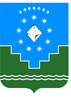 Россия ФедерациятаСаха Өрөспүүбүлүкэтэ«Мииринэй оройуона»МУНИЦИПАЛЬНАЙ ТЭРИЛЛИИДЬАhАЛТАТА1.1Сведения о физическом лице, в случае если застройщиком является физическое лицо:1.1.1Фамилия, имя, отчество (при наличии)1.1.2Место жительства1.1.3Реквизиты документа, удостоверяющего личность1.2Сведения о юридическом лице, в случае если застройщиком является юридическое лицо:1.2.1Наименование 1.2.2Место нахождения 1.2.3Государственный регистрационный номер записи о государственной регистрации юридического лица в едином государственном реестре юридических лиц, за исключением случая, если заявителем является иностранное юридическое лицо1.2.4Идентификационный номер налогоплательщика, за исключением случая, если заявителем является иностранное юридическое лицо2.1Кадастровый номер земельного участка (при наличии)2.2Адрес или описание местоположения земельного участка 2.3Правоустанавливающие документы (сведения о праве застройщика на земельный участок) 2.4Сведения о наличии прав иных лиц на земельный участок (при наличии)2.5Сведения о виде разрешенного использования земельного участка3.1Сведения о виде разрешенного использования объекта капитального строительства (объект индивидуального жилищного строительства или садовый дом)3.2Цель подачи уведомления (строительство или реконструкция)3.3Кадастровый номер объекта капитального строительства, в случае реконструкции (при наличии) 3.4Правоустанавливающие документы, в случае реконструкции (Сведения о праве застройщика на объект капитального строительства)3.5Сведения о наличии прав иных лиц на объект капитального строительства, в случае реконструкции (при наличии)3.6Сведения о параметрах построенного или реконструируемого объекта капитального строительства:3.6.1Количество надземных этажей 3.6.2Предельная высота 3.6.3Размер отступов от всех границ земельного участка до объекта капитального строительства3.6.4Площадь земельного участка, занятая под объектом капитального строительствап/пДокументДокументДокументДокументп/пВидОригиналКопияНотариально завереннаякопия(должность уполномоченного
сотрудника, осуществляющего прием заявления)(подпись)(расшифровка подписи)наименование органа, уполномоченного на выдачу разрешений на строительствоКому:Почтовый адрес: Электронная почта:«__» __________ 20__ г.№_____________направленном Вами (дата направления уведомления)зарегистрированном(дата и номер регистрации уведомления)наименование органа, уполномоченного на выдачу разрешений на строительствоКому:Почтовый адрес: Электронная почта:«__» _________ 20__ г.№_____________направленном Вами (дата направления уведомления)зарегистрированном(дата и номер регистрации уведомления)1.:(сведения о несоответствии параметров построенных или реконструированных объекта индивидуального жилищного строительства или садового дома указанным в пункте 1 части 19 статьи 55 Градостроительного кодекса Российской Федерации (Собрание законодательства Российской Федерации, 2005, № 1, ст. 16; № 30, ст. 3128; 2006, № 1, ст. 10, 21; № 23, ст. 2380; № 31, ст. 3442; № 52, ст. 5498; 2007, № 1, ст. 21; № 21, ст. 2455; № 31, ст. 4012; № 45, ст. 5417; № 46, ст. 5553; № 50, ст. 6237; 2008, № 20, ст. 2251, 2260; № 29, ст. 3418; № 30, ст. 3604, 3616; 2009, № 1, ст. 17; № 29, ст. 3601; № 48, ст. 5711; № 52, ст. 6419; 2010, № 31, ст. 4195, 4209; № 48, ст. 6246; 2011, № 13, ст. 1688; № 17, ст. 2310; № 27, ст. 3880; № 29, ст. 4281; № 30, ст. 4563, 4572, 4590, 4591, 4594, 4605; № 49, ст. 7015, 7042; № 50, ст. 7343; 2012, № 26, ст. 3446; № 31, ст. 4322; № 47, ст. 6390; № 53, ст. 7614, 7619, 7643; 2013, № 9, ст. 873; № 14, ст. 1651; № 27, ст. 3480; № 30, ст. 4080; № 43, ст. 5452; № 52, ст. 6961, 6983; 2014, № 14, ст. 1557; № 16, ст. 1837; № 19, ст. 2336; № 26, ст. 3377, 3387; № 30, ст. 4218, 4220, 4225; № 42, ст. 5615; № 43, ст. 5799, 5804; № 48, ст. 6640; 2015, № 1, ст. 9, 11, 52, 72, 86; № 17, ст. 2477; № 27, ст. 3967; № 29, ст. 4342, 4350, 4378; № 48, ст. 6705; 2016, № 1, ст. 22, 79; № 26, ст. 3867; № 27, ст. 4248, 4294, 4301, 4302, 4303, 4305, 4306; № 52, ст. 7494; 2017, № 11, ст. 1540; № 27, ст. 3932; № 31, ст. 4740, 4766, 4767, 4771, 4829; 2018, № 1, ст. 27, 39, 47, 90, 91) предельным параметрам разрешенного строительства, реконструкции объектов капитального строительства, установленным правилами землепользования и застройки, документацией по планировке территории, или обязательным требованиям к параметрам объектов капитального строительства, установленным Градостроительного кодекса Российской Федерации, другими федеральными законами)2. 3. 4. Кому:Почтовый адрес: Электронная почта:«__» ___________ 20__ г.№_______направить в форме электронного документа в личный кабинет на ЕПГУ или по адресу электронной почтывыдать на бумажном носителе в виде распечатанной копии электронного документа№ п/пДанные (сведения), указанные в документе, в котором необходимо исправить ошибку (опечатку)Данные (сведения), которые необходимо указать в документе, в котором необходимо исправить ошибку (опечатку)Обоснование с указанием реквизита(ов) документа(ов), документации, на основании которых принималось решение о выдаче документа, в котором необходимо исправить ошибку (опечатку)направить в форме электронного документа в личный кабинет на ЕПГУ или по адресу электронной почтывыдать на бумажном носителе в виде распечатанной копии электронного документа